Муниципальное бюджетное общеобразовательное учреждение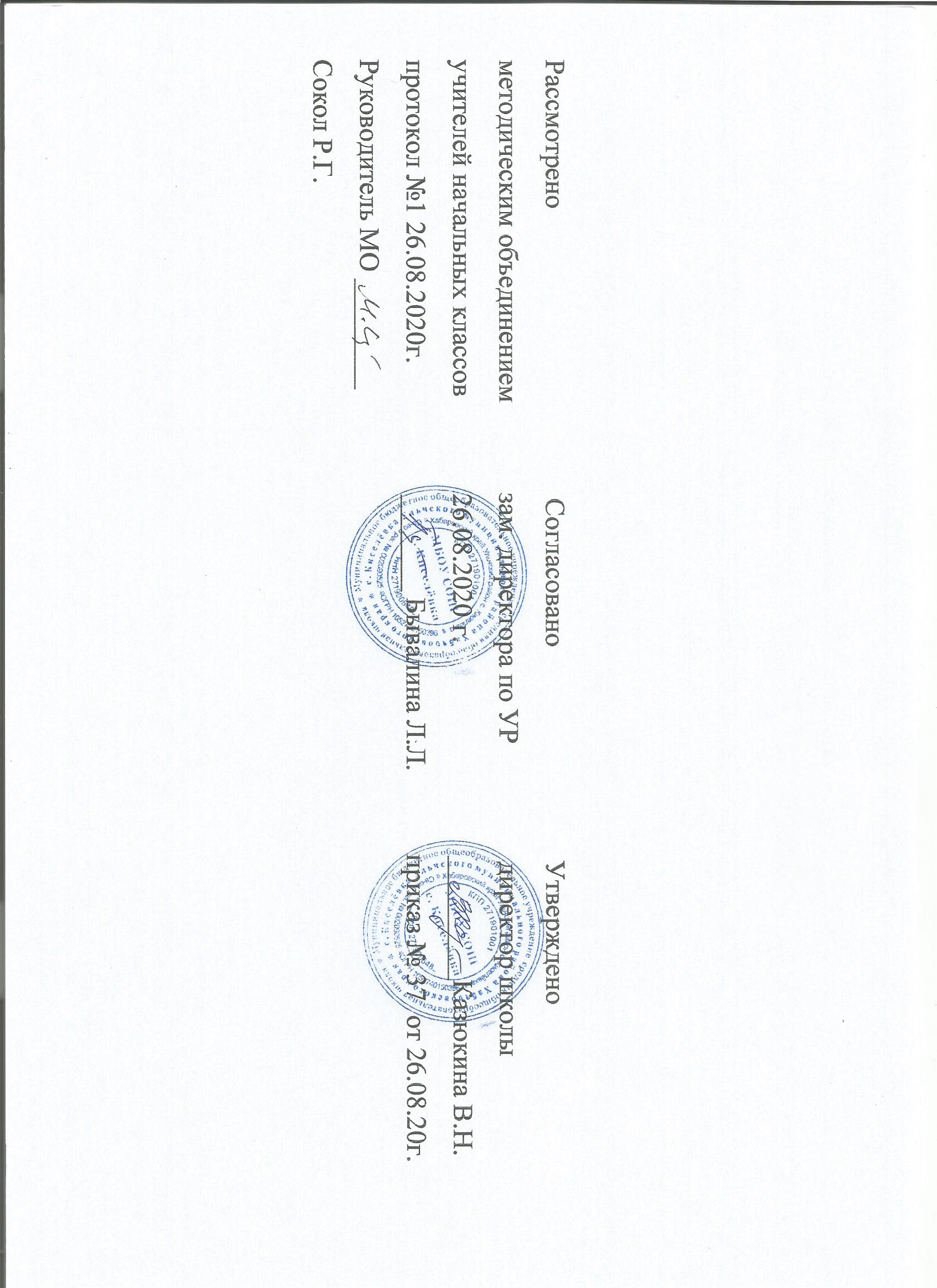 средняя общеобразовательная школа с. КиселевкаУльчского муниципального района Хабаровского краяРабочая программа по музыкеУМК «Школа России»                                                      Автор Е.Д. Критскаяна период 2020 -2024 годыСоставитель: учитель начальных классовМБОУ СОШ с. КиселёвкаКлушина Виктория Александровна Педагогический стаж – 30лет,                                                                                                          первая квалификационная категорияс. Киселёвка 2020 г.I. Пояснительная запискаРабочая программа по учебному предмету «Музыка» адресована учащимся 1-4 классов общеобразовательного учреждения средней общеобразовательной школы.Данный учебный предмет «Музыка» входит в образовательную область «Музыка».Рабочая программа  по учебному предмету   «Музыка»   составлена на 2020-2024г.г.Рабочая программа   по учебному предмету  «Музыка»   составлена на основеАвторской программы  авторов Е.Д. Критской «Музыка» «Просвещение», 2017,Федерального государственного образовательного стандарта начального общего образования(Новая редакция 04.04.2018г.), Концепции духовно-нравственного развития и воспитания личности гражданина России, Примерной основной образовательной программы начального общего образования (одобрена федеральным учебно-методическим объединением по общему образованию, протокол заседания от 08.04.2015 № 1/15, реестр Министерства образования и науки Российской Федерации,ООП НОО МБОУ с. Киселёвка 2020г.,Перспективного учебного плана МБОУ с. КиселёвкаПредмет музыка в начальной школе  имеет цель: формирование фундамента музыкальной культуры учащихся как части их общей и духовной культуры. Введение детей в многообразный мир музыкальной культуры через знакомство с музыкальными произведениями, доступными их восприятию и способствует решению следующих задач:формирование основ музыкальной культуры через эмоциональное, активное восприятие музыки;воспитание эмоционально - ценностного отношения к искусству, художественного вкуса, нравственных и эстетических чувств: любви к ближнему, к своему народу, к Родине; уважения к истории, традициям, музыкальной культуре своего края, Ульчского района, разных народов мира;развитие интереса к музыке и музыкальной деятельности, образного и ассоциативного мышления и воображения, музыкальной памяти и слуха, певческого голоса, учебно – творческих способностей в различных видах музыкальной деятельности;освоение музыкальных произведений и знаний о музыке;овладение практическими умениями и навыками в учебно-творческой деятельности: пении, слушании музыки, игре на элементарных музыкальных инструментах, музыкально - пластическом движении и импровизации.В программе также заложены возможности предусмотренного стандартом формирования у обучающихся общеучебных умений и навыков, универсальных способов деятельности и ключевых компетенций.Принципы отбора основного и дополнительного содержания связаны с преемственностью целей образования на различных ступенях и уровнях обучения, логикой внутрипредметных связей, а также с возрастными особенностями развития учащихся.II. Общая характеристика учебного предмета (курса)Курс нацелен на изучение   целостного  представления  о  мировом  музыкальном  искусстве,  постижения  произведений  золотого  фонда  русской  и  зарубежной  классики,  образцов  музыкального  фольклора, духовной  музыки,  современного  музыкального  творчества. Изучение музыкального искусства в начальной школе направлено на развитие эмоционально-нравственной сферы младших школьников, их способности воспринимать произведения искусства как проявление духовной деятельности человека; развитие способности  эмоционально-целостного восприятия и понимания музыкальных произведений; развитие образного мышления и творческой индивидуальности; освоение знаний о музыкальном искусстве и его связях с другими видами художественного творчества; овладение элементарными умениями, навыками и способами музыкально-творческой деятельности (хоровое пение, игра на детских музыкальных инструментах, музыкально пластическая и вокальная импровизация); воспитание художественного вкуса, нравственно-эстетических чувств: любви к родной природе Хабаровского края, с.Киселёвка, своему народу, Родине, уважения к ее традициям и героическому прошлому, к ее многонациональному искусству, профессиональному и народному музыкальному творчеству Дальнего Востока. Программа направлена на постижение закономерностей возникновения и развития музыкального искусства в его связях с жизнью, разнообразия форм его проведения и бытования в окружающем мире, специфики воздействия на духовный мир человека на основе проникновения в интонационно – временную природу музыки, ее жанрово – стилистические особенности. При этом, занятия музыкой и достижение предметных результатов ввиду специфики искусства неотделимы от достижения личностных и метапредметных результатов. Постижение музыкального искусства учащимися  подразумевает различные формы общения каждого ребенка с музыкой на уроке и во внеурочной деятельности. В сферу исполнительской деятельности учащихся входят: хоровое и ансамблевое пение; пластическое интонирование и музыкально - ритмические движения; игра на музыкальных инструментах; инсценирование (разыгрывание) песен, сюжетов сказок, музыкальных пьес программного характера; освоение элементов музыкальной грамоты как средства фиксации музыкальной речи. Помимо этого, дети проявляют творческое начало в размышлениях о музыке, импровизациях (речевой, вокальной, ритмической, пластической); в рисунках на темы полюбившихся музыкальных произведений, в составлении программы итогового концерта.Предпочтительными формами организации учебного процесса на уроке являются: групповая, коллективная работа с учащимися. III. Описание места учебного предмета в учебном планеВ соответствии с федеральным базисным учебным планом курс «Музыка» изучается с 1 по 4 класс по одному часу в неделю. Общий объём учебного времени составляет  135 часа. 1 класс –33часа2 класс – 34 часа3 класс – 34 часа4 класс – 34 часаIV. Описание ценностных ориентиров содержания учебного предметаЦенность жизни– признание человеческой жизни и существования живого в природе в целом как величайшей ценности, как основы для подлинного экологического сознания.Ценность природы основывается на общечеловеческой ценности жизни, на осознании себя частью природного мира  частью живой и неживой природы. Любовь к природе означает прежде всего бережное отношение к ней как к среде обитания и выживания человека, а также переживание чувства красоты, гармонии, её совершенства, сохранение и приумножение её богатства.Ценность человека как разумного существа, стремящегося к добру и самосовершенствованию, важность и необходимость соблюдения здорового образа жизни в единстве его составляющих: физическом, психическом и социально-нравственном здоровье.  Ценность добра – направленность человека на развитие и сохранение жизни, через сострадание и милосердие как проявление высшей человеческой способности - любви.Ценность истины – это ценность научного познания как части культуры человечества, разума, понимания сущности бытия, мироздания. Ценность семьи как первой и самой значимой для развития ребёнка социальной и образовательной среды, обеспечивающей преемственность культурных традиций народов России, Хабаровского края от поколения к поколению и тем самым жизнеспособность российского общества. Ценность труда и творчества как естественного условия человеческой жизни, состояния нормального человеческого существования. Ценность свободы как свободы выбора человеком своих мыслей и поступков, но свободы, естественно ограниченной нормами, правилами, законами общества, членом которого всегда по всей социальной сути является человек.Ценность социальной солидарности как признание прав и свобод человека, обладание чувствами справедливости, милосердия, чести, достоинства по отношению к себе и к другим людям. Ценность гражданственности – осознание человеком себя как члена общества, народа, представителя Ульчского района, Хабаровского края, страны и государства.Ценность патриотизма одно из проявлений духовной зрелости человека, выражающееся в любви к России, народу, родному селу Киселёвка, в осознанном желании служить Отечеству. Ценность человечества осознание человеком себя как части мирового сообщества, для существования и прогресса которого необходимы мир, сотрудничество народов и уважение к многообразию их культур. V. Личностные, метапредметные и предметные результаты освоения программыпо учебному предмету «Музыка»В основе метапрограмности лежит мыслительный тип интеграции учебного материала. Говоря о каком-либо предмете, явлении, понятии  ученик не запоминает какие- либо определения, а осмысливает, прослеживает происхождение важнейших понятий, которые определяют данную предметную область знания. Он как бы заново открывает эти понятия. И через это как следствие перед ним разворачивается процесс возникновения того или иного  знания, он «переоткрывает» открытие, некогда сделанное в истории, восстанавливает и выделяет форму существования данного знания. Осуществив работу на разном предметном материале, он делает предметом своего осознанного отношения уже не определение понятия, но сам способ своей работы с этим понятием на разном предметном материале. Создаются условия для того, чтобы ученик начал рефлексировать собственный процесс работы: что именно он мысленно  проделал, как он мысленно «двигался», когда восстанавливал генезис того или другого понятия. И тогда ученик обнаруживает, что, несмотря на разные предметные материалы, он в принципе проделывал одно и то же, потому что он работал с одной и той же организованностью мышления.Личностные результаты:Личностные результаты освоения образовательной программы начального общего образования должны отражать готовность и способность обучающихся к саморазвитию, сформированность мотивации к обучению и познанию, ценностно-смысловые установки обучающихся, отражающие их индивидуально-личностные позиции, социальные компетенции, личностные качества, сформированность основ гражданской идентичности.Личностные результаты отражаются в индивидуальных качественных свойствах учащихся, которые они должны приобрести в процессе освоения учебного предмета «Музыка»:- чувство гордости за свою Родину, российский народ и историю России, Хабаровского края, Ульчского района, осознание своей этнической и национальной принадлежности на основе изучения лучших образцов фольклора, шедевров музыкального наследия русских композиторов, композиторов Дальнего Востока, музыки русской православной церкви, различных направлений современного музыкального искусства России;- целостный, социально - ориентированный взгляд на мир в его органичном единстве и разнообразии природы, культур, народов и религий на основе сопоставления произведений русской музыки и музыки других стран, народов, национальных стилей;- умение наблюдать за разнообразными явлениями жизни и искусства в учебной и внеурочной деятельности, их понимание и оценка – умение ориентироваться в культурном многообразии окружающей действительности;- уважительное отношение к культуре других народов;  сформированность эстетических потребностей, ценностей и чувств;- развитие мотивов учебной деятельности и личностного смысла учения; овладение навыками сотрудничества с учителем и сверстниками;- ориентация в культурном многообразии окружающей действительности, участие в музыкальной  жизни класса, школы, села Киселёвка и др.;- формирование этических чувств доброжелательности и эмоционально – нравственной отзывчивости, понимания и сопереживания чувствам других людей;- развитие музыкально – эстетического чувства, проявляющего себя в эмоционально – ценностном отношении к искусству, понимании его функций в жизни человека и общества.Метапредметные результаты:К метапредметным результатам обучающихся относятся освоенные ими при изучении одного, нескольких или всех предметов универсальные способы деятельности, применимые как в рамках образовательного процесса, так и в реальных жизненных ситуациях, т.е. учебные действия учащихся, проявляющиеся в познавательной и практической деятельности:- овладение способностями принимать и сохранять цели и задачи учебной деятельности, поиска средств ее осуществления в разных формах и видах музыкальной деятельности; - освоение способов решения проблем творческого и поискового характера в процессе восприятия, исполнения, оценки музыкальных сочинений;- формирование умения планировать, контролировать и оценивать учебные действия в соответствии с поставленной задачей и условием ее реализации в процессе познания содержания музыкальных образов; определять наиболее эффективные способы достижения результата в исполнительской и творческой деятельности; - освоение начальных форм познавательной и личностной рефлексии; позитивная самооценка своих музыкально – творческих возможностей; - овладение навыками смыслового прочтения содержания «текстов» различных музыкальных стилей и жанров в соответствии с целями и задачами деятельности;- приобретение умения осознанного построения речевого высказывания о содержании, характере, особенностях языка музыкальных произведений разных эпох, творческих направлений в соответствии с задачами коммуникации;- формирование у младших школьников умения составлять тексты, связанные с размышлениями о музыке и личностной оценкой ее содержания, в устной и письменной форме; - овладение логическими действиями сравнения, анализа, синтеза, обобщение, установления аналогий в процессе интонационно – образного и жанрового, стилевого анализа музыкальных сочинений и других видов музыкально – творческой деятельности; - умение осуществлять информационную, познавательную и практическую деятельность с использованием различных средств информации и коммуникации (включая пособия на электронных носителях, обучающие музыкальные программы, цифровые образовательные ресурсы, мультимедийные презентации и т.д.).Предметные результаты:  Предметные требования включают освоенный обучающимися в ходе изучения учебного предмета опыт специфической для данной предметной области деятельности по получению нового знания, его преобразованию и применению, а также систему основополагающих элементов научного знания, лежащих в основе современной научной картины мира.- формирование представления о роли музыки в жизни человека, в его духовно – нравственном развитии; - формирование общего представления о музыкальной картине мира; - знание основных закономерностей музыкального искусства на примере изучаемых музыкальных произведений; - формирование основ музыкальной культуры, в том числе на материале музыкальной культуры родного края, развитие художественного вкуса и интереса к музыкальному искусству и музыкальной деятельности; - формирование устойчивого интереса к музыке и различным видам (или какому- либо виду) музыкально - творческой деятельности; - умение воспринимать музыку и выражать свое отношение к музыкальным произведениям;- умение эмоционально и осознанно относиться к музыке различных направлений: фольклору, музыке религиозной, классической и современной; понимать содержание, интонационно – образный смысл произведений разных жанров и стилей;- умение воплощать музыкальные образы при создании театрализованных и музыкально – пластических композиций, исполнение вокально – хоровых произведений.Предметные результаты по видам деятельности обучающихсяВ результате освоения программы обучающиеся должны научиться в дальнейшем применять знания, умения и навыки, приобретенные в различных видах познавательной, музыкально-исполнительской и творческой деятельности. Основные виды музыкальной деятельности обучающихся основаны на принципе взаимного дополнения и направлены на гармоничное становление личности школьника, включающее формирование его духовно-нравственных качеств, музыкальной культуры, развитие музыкально-исполнительских и творческих способностей, возможностей самооценки и самореализации. Освоение программы позволит обучающимся принимать активное участие в общественной, концертной и музыкально-театральной жизни МБОУ СОШ с. Киселёвка, Хабаровского края, Ульчского района.Слушание музыкиОбучающийся:1. Узнает изученные музыкальные произведения и называет имена их авторов.2. Умеет определять характер музыкального произведения, его образ, отдельные элементы музыкального языка: лад, темп, тембр, динамику, регистр. 3. Имеет представление об интонации в музыке, знает о различных типах интонаций, средствах музыкальной выразительности, используемых при создании образа.4. Имеет представление об инструментах симфонического, камерного, духового, эстрадного, джазового оркестров, оркестра русских народных инструментов. Знает особенности звучания оркестров и отдельных инструментов.5. Знает особенности тембрового звучания различных певческих голосов (детских, женских, мужских), хоров (детских, женских, мужских, смешанных, а также народного, академического, церковного) и их исполнительских возможностей и особенностей репертуара.6. Имеет представления о народной и профессиональной (композиторской) музыке; балете, опере, мюзикле, произведениях для симфонического оркестра и оркестра русских народных инструментов. 7. Имеет представления о выразительных возможностях и особенностях музыкальных форм: типах развития (повтор, контраст), простых двухчастной и трехчастной формы, вариаций, рондо.8. Определяет жанровую основу в пройденных музыкальных произведениях.9. Имеет слуховой багаж из прослушанных произведений народной музыки, отечественной и зарубежной классики. 10. Умеет импровизировать под музыку с использованием танцевальных, маршеобразных движений, пластического интонирования.Хоровое пениеОбучающийся:1. Знает слова и мелодию Гимна Российской Федерации, Гимна МБОУ СОШ с. Киселёвка.2. Грамотно и выразительно исполняет песни с сопровождением и без сопровождения в соответствии с их образным строем и содержанием.3. Знает о способах и приемах выразительного музыкального интонирования.4. Соблюдает при пении певческую установку. Использует в процессе пения правильное певческое дыхание.5. Поет преимущественно с мягкой атакой звука, осознанно употребляет твердую атаку в зависимости от образного строя исполняемой песни. Поет доступным по силе, не форсированным звуком.6. Ясно выговаривает слова песни, поет гласные округленным звуком, отчетливо произносит согласные; использует средства артикуляции для достижения выразительности исполнения.7. Исполняет одноголосные произведения, а также произведения с элементами двухголосия.Игра в детском инструментальном оркестре (ансамбле)Обучающийся:1. Имеет представления о приемах игры на элементарных инструментах детского оркестра, блок флейте, синтезаторе, народных инструментах и др. 2. Умеет исполнять различные ритмические группы в оркестровых партиях.3. Имеет первоначальные навыки игры в ансамбле – дуэте, трио (простейшее двух-трехголосие). Владеет основами игры в детском оркестре, инструментальном ансамбле.4. Использует возможности различных инструментов в ансамбле и оркестре, в том числе тембровые возможности синтезатора.Основы музыкальной грамотыОбъем музыкальной грамоты и теоретических понятий: 1. Звук. Свойства музыкального звука: высота, длительность, тембр, громкость.2. Мелодия. Типы мелодического движения. Интонация. Начальное представление о клавиатуре фортепиано (синтезатора). Подбор по слуху попевок и простых песен. 3. Метроритм. Длительности: восьмые, четверти, половинные. Пауза. Акцент в музыке: сильная и слабая доли. Такт. Размеры: 2/4; 3/4; 4/4. Сочетание восьмых, четвертных и половинных длительностей, пауз в ритмических упражнениях, ритмических рисунках исполняемых песен, в оркестровых партиях и аккомпанементах. Двух- и трехдольность – восприятие и передача в движении.4. Лад: мажор, минор; тональность, тоника. 5. Нотная грамота. Скрипичный ключ, нотный стан, расположение нот в объеме первой-второй октав, диез, бемоль. Чтение нот первой-второй октав, пение по нотам выученных по слуху простейших попевок (двухступенных, трехступенных, пятиступенных), песен, разучивание по нотам хоровых и оркестровых партий.6. Интервалы в пределах октавы. Трезвучия: мажорное и минорное. Интервалы и трезвучия в игровых упражнениях, песнях и аккомпанементах, произведениях для слушания музыки.7. Музыкальные жанры. Песня, танец, марш. Инструментальный концерт. Музыкально-сценические жанры: балет, опера, мюзикл.8. Музыкальные формы. Виды развития: повтор, контраст. Вступление, заключение. Простые двухчастная и трехчастная формы, куплетная форма, вариации, рондо.В результате изучения музыки на уровне начального общего образования обучающийся получит возможность научиться:реализовывать творческий потенциал, собственные творческие замыслы в различных видах музыкальной деятельности (в пении и интерпретации музыки, игре на детских и других музыкальных инструментах, музыкально-пластическом движении и импровизации);организовывать культурный досуг, самостоятельную музыкально-творческую деятельность; музицировать;использовать систему графических знаков для ориентации в нотном письме при пении простейших мелодий;владеть певческим голосом как инструментом духовного самовыражения и участвовать в коллективной творческой деятельности при воплощении заинтересовавших его музыкальных образов;адекватно оценивать явления музыкальной культуры и проявлять инициативу в выборе образцов профессионального и музыкально-поэтического творчества народов мира;оказывать помощь в организации и проведении школьных культурно-массовых мероприятий; представлять широкой публике результаты собственной музыкально-творческой деятельности (пение, музицирование, драматизация и др.); собирать музыкальные коллекции (фонотека, видеотека).VI. Содержание учебного предмета (курса) «Музыка»1 класс:       Содержание программы первого года делится на   два  раздела:  “Музыка  вокруг  нас”  (посвящены  музыке  и  ее  роли  в  повседневной  жизни  человека) и  второго полугодия  “Музыка  и  ты” (знакомство  с  музыкой  в  широком  культорологическом  контексте). Учащиеся должны почувствовать,  осознать  и  постичь  своеобразие  выражения  в  музыкальных  произведениях  чувств  и  мыслей  человека,  отображения  окружающего  его  мира. Раздел 1. «Музыка вокруг нас»Музыка и ее роль в повседневной жизни человека. Песни, танцы и марши — основа многообразных жизненно-музыкальных впечатлений детей. Музыкальные инструменты.Песни, танцы и марши — основа многообразных жизненно-музыкальных впечатлений детей. Музы водят хоровод. Мелодия – душа музыки. Образы осенней природы в музыке. Словарь эмоций. Музыкальная азбука. Музыкальные инструменты: свирель, дудочка, рожок, гусли, флейта, арфа. Звучащие картины. Русский былинный сказ о гусляре садко. Музыка в праздновании Рождества Христова. Музыкальный театр: балет.Первые  опыты вокальных, ритмических и пластических импровизаций. Выразительное исполнение сочинений разных жанров и стилей. Выполнение творческих заданий, представленных в рабочих тетрадях. Раздел 2. «Музыка и ты»Музыка в жизни ребенка. Своеобразие музыкального произведения в выражении чувств человека и окружающего его мира. Интонационно-осмысленное воспроизведение различных музыкальных образов. Музыкальные инструменты. Образы родного края. Роль поэта, художника, композитора в изображении картин природы (слова- краски-звуки). Образы утренней и вечерней природы в музыке. Музыкальные портреты. Разыгрывание музыкальной сказки. Образы защитников Отечества в музыке. Мамин праздник и музыкальные произведения. Своеобразие музыкального произведения в выражении чувств человека и окружающего его мира. Интонационно-осмысленное воспроизведение различных музыкальных образов. Музыкальные инструменты: лютня, клавесин, фортепиано, гитара. Музыка в цирке. Музыкальный театр: опера. Музыка в кино. Афиша музыкального спектакля, программа концерта для родителей. Музыкальный словарик.Выразительное, интонационно осмысленное исполнение сочинений разных жанров и стилей. Выполнение творческих заданий, представленных в рабочих тетрадях.Содержание музыкального материала:Раздел 1. «Музыка вокруг нас»«Щелкунчик», фрагменты из балета. П. Чайковский.
 Пьесы из «Детского альбома». П. Чайковский.
«Октябрь» («Осенняя песнь») из цикла «Времена года». П. Чайковский.
«Колыбельная Волховы», песня Садко («Заиграйте, мои гусельки») из оперы «Садко».   Н. Римский-      Корсаков.
«Петя и волк», фрагменты из симфонической сказки. С. Прокофьев.
 Третья песня Леля из оперы «Снегурочка». Н. Римский-Корсаков.
«Гусляр Садко». В. Кикта.
«Фрески Софии Киевской», фрагмент 1-й части Концертной симфонии для арфы с оркестром. В. Кикта.
«Звезда покатилась». В. Кикта, слова В. Татаринова.
«Мелодия» из оперы «Орфей и Эвридика». К. Глюк.
«Шутка» из Сюиты № 2 для оркестра. И.-С. Бах.
«Осень» из Музыкальных иллюстраций к повести А. Пушкина «Метель». Г. Свиридов.
«Пастушья песенка» на тему из 5-й части Симфонии № 6 («Пасторальной»). Л. Бетховен, слова К. Алемасовой.
«Капельки». В. Павленко, слова Э. Богдановой; «Скворушка прощается». Т. Попатенко, слова М. Ивенсен; «Осень», русская народная песня и др.
«Азбука». А. Островский, слова З. Петровой; «Алфавит». Р. Паулс, слова И. Резника; «Домисолька». О. Юдахина, слова В. Ключникова; «Семь подружек». В. Дроцевич, слова В. Сергеева; «Песня о школе». Д. Кабалевский, слова В. Викторова и др.
«Дудочка», русская народная песня; «Дудочка», белорусская народная песня.
«Пастушья», французская народная песня; «Дударики-дудари», белорусская народная песня, русский текст С. Лешкевича; «Веселый пастушок», финская народная песня, русский текст В. Гурьяна.
«Почему медведь зимой спит». Л. Книппер, слова А. Коваленкова.
«Зимняя сказка». Музыка и слова С. Крылова.
 Рождественские колядки и рождественские песни народов мира.Раздел 2. «Музыка и ты» Пьесы из «Детского альбома». П. Чайковский.
«Утро» из сюиты «Пер Гюнт». Э. Григ.
«Добрый день». Я. Дубравин, слова В. Суслова.«Утро». А. Парцхаладзе, слова Ю. Полухина.
«Солнце», грузинская народная песня, обраб. Д. Аракишвили.
«Пастораль» из Музыкальных иллюстраций к повести А. Пушкина «Метель». Г. Свиридов.
«Пастораль» из Сюиты в старинном стиле. А. Шнитке.
«Наигрыш». А. Шнитке.
«Утро». Э. Денисов.
«Доброе утро» из кантаты «Песни утра, весны и мира». Д. Кабалевский, слова Ц. Солодаря.
«Вечерняя» из Симфонии-действа «Перезвоны» (по прочтению В. Шукшина). В. Гаврилин.
«Вечер» из «Детской музыки». С. Прокофьев.
«Вечер». В. Салманов.
«Вечерняя сказка». А. Хачатурян.
«Менуэт». Л. Моцарт.
«Болтунья». С. Прокофьев, слова А. Барто.
«Баба Яга». Детская народная игра.
«У каждого свой музыкальный инструмент», эстонская народная песня.   Обраб. X. Кырвите, пер. М. Ивенсен.
 Главная мелодия из Симфонии № 2 («Богатырской»). А. Бородин.
«Солдатушки, бравы ребятушки», русская народная песня.
«Песня о маленьком трубаче». С. Никитин, слова С. Крылова.
«Учил Суворов». А. Новиков, слова М. Левашова.
«Волынка». И. С. Бах.
«Колыбельная». М. Кажлаев.
«Колыбельная». Г. Гладков.
«Золотые рыбки» из балета «Конек-Горбунок». Р. Щедрин.
 Лютневая музыка. Франческо да Милано.
«Кукушка». К. Дакен.
«Спасибо». И. Арсеев, слова З. Петровой.
«Праздник бабушек и мам». М. Славкин, слова Е. Каргановой.
  Увертюра из музыки к кинофильму «Цирк». И. Дунаевский.
«Клоуны». Д. Кабалевский.
 «Семеро козлят», заключительный хор из оперы «Волк и семеро козлят». М. Коваль, слова Е. Манучаровой.
  Заключительный хор из оперы «Муха-цокотуха». М. Красев, слова К. Чуковского.
«Добрые слоны». А. Журбин, слова В. Шленского.
«Мы катаемся на пони». Г. Крылов, слова М. Садовского.
«Слон и скрипочка». В. Кикта, слова В. Татаринова.
«Бубенчики», американская народная песня, русский текст Ю. Хазанова.
«Ты откуда, музыка?». Я. Дубравин, слова В. Суслова.
«Бременские музыканты» из Музыкальной фантазии на тему сказок братьев Гримм.   Г. Гладков, слова Ю. Энтина.Раздел 2. «Музыка и ты» Пьесы из «Детского альбома». П. Чайковский.
«Утро» из сюиты «Пер Гюнт». Э. Григ.
«Добрый день». Я. Дубравин, слова В. Суслова.«Утро». А. Парцхаладзе, слова Ю. Полухина.
«Солнце», грузинская народная песня, обраб. Д. Аракишвили.
«Пастораль» из Музыкальных иллюстраций к повести А. Пушкина «Метель». Г. Свиридов.
«Пастораль» из Сюиты в старинном стиле. А. Шнитке.
«Наигрыш». А. Шнитке.
«Утро». Э. Денисов.
«Доброе утро» из кантаты «Песни утра, весны и мира». Д. Кабалевский, слова Ц. Солодаря.
«Вечерняя» из Симфонии-действа «Перезвоны» (по прочтению В. Шукшина). В. Гаврилин.
«Вечер» из «Детской музыки». С. Прокофьев.
«Вечер». В. Салманов.
«Вечерняя сказка». А. Хачатурян.
«Менуэт». Л. Моцарт.
«Болтунья». С. Прокофьев, слова А. Барто.
«Баба Яга». Детская народная игра.
«У каждого свой музыкальный инструмент», эстонская народная песня.   Обраб. X. Кырвите, пер. М. Ивенсен.
 Главная мелодия из Симфонии № 2 («Богатырской»). А. Бородин.
«Солдатушки, бравы ребятушки», русская народная песня.
«Песня о маленьком трубаче». С. Никитин, слова С. Крылова.
«Учил Суворов». А. Новиков, слова М. Левашова.
«Волынка». И. С. Бах.
«Колыбельная». М. Кажлаев.
«Колыбельная». Г. Гладков.
«Золотые рыбки» из балета «Конек-Горбунок». Р. Щедрин.
 Лютневая музыка. Франческо да Милано.
«Кукушка». К. Дакен.
«Спасибо». И. Арсеев, слова З. Петровой.
«Праздник бабушек и мам». М. Славкин, слова Е. Каргановой.
  Увертюра из музыки к кинофильму «Цирк». И. Дунаевский.
«Клоуны». Д. Кабалевский.
 «Семеро козлят», заключительный хор из оперы «Волк и семеро козлят». М. Коваль, слова Е. Манучаровой.
  Заключительный хор из оперы «Муха-цокотуха». М. Красев, слова К. Чуковского.
«Добрые слоны». А. Журбин, слова В. Шленского.
«Мы катаемся на пони». Г. Крылов, слова М. Садовского.
«Слон и скрипочка». В. Кикта, слова В. Татаринова.
«Бубенчики», американская народная песня, русский текст Ю. Хазанова.
«Ты откуда, музыка?». Я. Дубравин, слова В. Суслова.
«Бременские музыканты» из Музыкальной фантазии на тему сказок братьев Гримм.   Г. Гладков, слова Ю. Энтина.2 класс:Содержание программы второго года делится на разделы:1. “Россия – Родина моя”- 3 ч. 2. “День, полный событий”-6 ч.3. “О России петь – что стремиться в храм”-5 ч.4. “Гори, гори ясно, чтобы не погасло!” -4 ч.5. “В музыкальном театре”-5 ч.6. “В концертном зале”-3 5.7. “Чтоб музыкантом быть, так надобно уменье”-6 ч.Раздел 1. «Россия — Родина моя»Музыкальные образы родного края. Песенность как отличительная черта русской музыки. Песня. Мелодия. Аккомпанемент.Раздел 2. «День, полный событий»Мир ребенка в музыкальных интонациях, образах. Детские пьесы П. Чайковского и С. Прокофьева. Музыкальный материал — фортепиано.Раздел 3. «О России петь — что стремиться в храм»Колокольные звоны России. Святые земли Русской. Праздники Православной церкви. Рождество Христово. Молитва.Хорал.Раздел 4. «Гори, гори ясно, чтобы не погасло!»Мотив, напев, наигрыш. Оркестр русских народных инструментов. Вариации в русской народной музыке. Музыка в народном стиле. Обряды и праздники русского народа: проводы зимы, встреча весны. Опыты сочинения мелодий на тексты народных песенок, закличек, потешек.Раздел 5. «В музыкальном театре»Опера и балет. Песенность, танцевальность, маршевость в опере и балете. Симфонический оркестр. Роль дирижера, режиссера, художника в создании музыкального спектакля. Темы-характеристики действующих лиц. Детский музыкальный театр.Раздел 6. «В концертном зале»Музыкальные портреты и образы в симфонической и фортепианной музыке. Развитие музыки. Взаимодействие тем. Контраст. Тембры инструментов и групп инструментов симфонического оркестра. Партитура.Раздел 7. «Чтоб музыкантом быть, так надобно уменье...»Композитор — исполнитель — слушатель. Музыкальная речь и музыкальный язык. Выразительность и изобразительность музыки. Жанры музыки. Международные конкурсы.Содержание музыкального материала«Рассвет на Москве-реке», вступление к опере «Хованщина». М. Мусоргский.
«Гимн России». А. Александров, слова С. Михалкова.
«Здравствуй, Родина моя». Ю. Чичков, слова К. Ибряева. 
«Моя Россия». Г. Струве, слова Н. Соловьевой.Пьесы из «Детского альбома». П. Чайковский.
 Пьесы из «Детской музыки». С. Прокофьев.«Прогулка» из сюиты «Картинки с выставки». М. Мусоргский.
«Начинаем перепляс». С. Соснин, слова П. Синявского.
«Сонная песенка». Р. Паулс, слова И. Ласманиса.
«Спят усталые игрушки». А. Островский, слова З. Петровой.
«Ай-я, жу-жу», латышская народная песня.
«Колыбельная медведицы». Е. Крылатов, слова Ю. Яковлева.«Великий колокольный звон» из оперы «Борис Годунов». М. Мусоргский.
 Кантата «Александр Невский», фрагменты: «Песня об Александре Невском», «Вставайте,   люди русские». С. Прокофьев.
 Народные песнопения о Сергии Радонежском.
«Утренняя молитва», «В церкви». П. Чайковский.
«Вечерняя песня». А. Тома, слова К. Ушинского.
 Народные славянские песнопения: «Добрый тебе вечер», «Рождественское чудо»,«Рождественская песенка». Слова и музыка П. Синявского. Плясовые наигрыши: «Светит месяц», «Камаринская».
«Наигрыш». А. Шнитке.
 Русские народные песни: «Выходили красны девицы», «Бояре, а мы к вам пришли».«Ходит месяц над лугами». С. Прокофьев.
«Камаринская». П. Чайковский.
 Прибаутки. В. Комраков, слова народные.
 Масленичные песенки.
 Песенки-заклички, игры, хороводы.«Волк и семеро козлят», фрагменты из детской оперы-сказки. М. Коваль.
«Золушка», фрагменты из балета. С. Прокофьев.
«Марш» из оперы «Любовь к трем апельсинам». С. Прокофьев.
«Марш» из балета «Щелкунчик». П. Чайковский.
«Руслан и Людмила», фрагменты из оперы. М. Глинка.
«Песня-спор». Г. Гладков, слова В. Лугового. Симфоническая сказка «Петя и волк». С. Прокофьев.
«Картинки с выставки».  Пьесы из фортепианной сюиты. М. Мусоргский.
 Симфония № 40, экспозиция 1-й части. В.-А. Моцарт.
 Увертюра к опере «Свадьба Фигаро». В.-А. Моцарт.
 Увертюра к опере «Руслан и Людмила». М. Глинка.
«Песня о картинах». Г. Гладков, слова Ю. Энтина.«Волынка»; «Менуэт» из «Нотной тетради Анны Магдалены Бах»; менуэт из Сюиты № 2; «За рекою старый дом», русский текст Д. Тонского; токката (ре минор) для органа; хорал; арияиз Сюиты № 3. И.-С. Бах.
«Весенняя». В.-А. Моцарт, слова Овербек, пер. Т. Сикорской.
«Колыбельная». Б. Флис —  В.-А. Моцарт, русский текст С. Свириденко.
«Попутная», «Жаворонок». М. Глинка, слова Н. Кукольника.
«Песня жаворонка». П. Чайковский.
 Концерт для фортепиано с оркестром № 1, фрагменты 1-й части. П. Чайковский.
«Тройка», «Весна. Осень» из Музыкальных иллюстраций к повести А. Пушкина «Метель». Г. Свиридов.
«Кавалерийская», «Клоуны», «Карусель». Д. Кабалевский.
«Музыкант». Е. Зарицкая, слова В. Орлова.
«Пусть всегда будет солнце». А. Островский, слова Л. Ошанина.
«Большой хоровод». Б. Савельев, слова Лены Жигалкиной и А. Хайта.3 класс:Содержание программы третьего года выстраивается с учетом преемственности  музыкального обучения учащихся и имеет те же разделы, что  для II класса:1. “Россия – Родина моя”- 5ч. 2. “День, полный событий”-4 ч.3. “О России петь – что стремиться в храм”-4ч.4. “Гори, гори ясно, чтобы не погасло!” -4 ч.5. “В музыкальном театре”-6 ч.6. “В концертном зале”6-ч.7. “Чтоб музыкантом быть, такнадобно уменье”-5 ч.Действие принципа концентричности  и метода «забегания вперед и возвращения к пройденному» (перспективы и ретроспективы в обучении) проявляется не только на уровне тематического повторения разделов, но и в том, что некоторые произведения из программы уроков музыки для I  и II классов повторяются в III классе с новыми заданиями, на новом уровне их осмысления детьми. Раздел 1. «Россия — Родина моя»Мелодия — душа музыки. Песенность музыки русских композиторов. Лирические образы в романсах и картинах русских композиторов и художников. Образы Родины, защитников Отечества в различных жанрах музыки.Раздел 2. «День, полный событий»Выразительность и изобразительность в музыке разных жанров и стилей. Портрет в музыке.Раздел 3. «О России петь — что стремиться в храм»Древнейшая песнь материнства. Образ матери в музыке, поэзии, изобразительном искусстве. Образ праздника в искусстве. Вербное воскресенье. Святые земли Русской.Раздел 4. «Гори, гори ясно, чтобы не погасло!»Жанр былины. Певцы-гусляры. Образы былинных сказителей, народные традиции и обряды в музыке русских композиторов.Раздел 5. «В музыкальном театре»Музыкальные темы-характеристики главных героев. Интонационно-образное развитие в опере и балете. Контраст. Мюзикл как жанр легкой музыки. Особенности содержания музыкального языка, исполнения.Раздел 6. «В концертном зале»Жанр инструментального концерта. Мастерство композиторов и исполнителей. Выразительные возможности флейты, скрипки. Выдающиеся скрипичные мастера и исполнители. Контрастные образы сюиты, симфонии. Музыкальная форма (трехчастная, вариационная). Темы, сюжеты и образы музыки Бетховена.Раздел 7. «Чтоб музыкантом быть, так надобно уменье...»Роль композитора, исполнителя, слушателя в создании и бытовании музыкальных сочинений. Сходство и различие музыкальной речи разных композиторов.Джаз — музыка XX века. Особенности ритма и мелодики. Импровизация. Известные джазовые музыканты-исполнители. Музыка — источник вдохновения и радости.Содержание музыкального материалаСимфония № 4, главная мелодия 2-й части. П. Чайковский. «Жаворонок». М. Глинка, слова Н. Кукольника. «Благословляю вас, леса». П. Чайковский, слова А. Толстого. «Звонче жаворонка пенье». Н. Римский-Корсаков, слова А. Толстого.«Романс» из Музыкальных иллюстраций к повести А. Пушкина «Метель». Г. Свиридов.Виватные канты: «Радуйся, Росско земле». Русские народные песни: «Славны были наши деды», «Вспомним, братцы, Русь и славу!».«Александр Невский», фрагменты из кантаты. С. Прокофьев. «Иван Сусанин», фрагменты из оперы. М. Глинка.«Колыбельная». П. Чайковский, слова А. Майкова.«Утро» из сюиты «Пер Гюнт». Э. Григ.«Заход солнца». Э. Григ, слова А. Мунка, пер. С. Свириденко.«Вечерняя песня». М. Мусоргский, слова А. Плещеева.«Болтунья». С. Прокофьев, слова А. Барто.«Золушка», фрагменты из балета. С. Прокофьев.«Джульетта-девочка» из балета «Ромео и Джульетта». С. Прокофьев.«С няней», «С куклой» из цикла «Детская». Слова и музыка М. Мусоргского.«Прогулка», «Тюильрийский сад» из сюиты «Картинки с выставки». М. Мусоргский.Пьесы из «Детского альбома». П. Чайковский.«Богородице Дево, радуйся», № 6 из «Всенощной». С. Рахманинов.Тропарь иконе Владимирской Божией Матери. «Аве Мария». Ф. Шуберт, слова В. Скотта, пер. А. Плещеева. Прелюдия № 1 (до мажор) из I тома «Хорошо темперированного клавира». И. С. Бах.«Мама» из вокально-инструментального цикла«Земля». В. Гаврилин, слова В. Шульгиной.«Осанна», хор из рок-оперы «Иисус Христос— суперзвезда». Л. Уэббер.«Вербочки». А. Гречанинов, стихи А. Блока. «Вербочки». Р. Глиэр, стихи А. Блока. Величание князю Владимиру и княгине Ольге. «Баллада о князе Владимире». Слова А. Толстого.«Былина о Добрыне Никитиче».Обраб. Н. Римского-Корсакова. «Садко и Морской царь», русская былина (Печорская старина).Песни Баяна из оперы «Руслан и Людмила». М. Глинка. Песни Садко, хор «Высота ли, высота» из оперы «Садко». Н. Римский-Корсаков.Третья песня Леля, Проводы Масленицы, хор из пролога оперы «Снегурочка». Н. Римский-Корсаков.Веснянки. Русские, украинские народные песни.«Руслан и Людмила», фрагменты из оперы. М. Глинка. «Орфей и Эвридика», фрагменты из оперы. К. Глюк. «Снегурочка», фрагменты из оперы. Н. Римский-Корсаков. «Океан — море синее», вступление к опере «Садко». Н. Римский-Корсаков.«Спящая красавица», фрагменты из балета. П. Чайковский.«Звуки музыки», Р. Роджерс, русский текст М. Цейтлиной. «Волк и семеро козлят на новый лад», мюзикл. А. Рыбников, сценарий Ю. Энтина.        Концерт № 1 для фортепиано с оркестром, фрагмент 3-й части. П. Чайковский.«Шутка» из Сюиты № 2 для оркестра. И. С. Бах.«Мелодия» из оперы «Орфей и Эвридика». К. Глюк. «Мелодия». П. Чайковский. «Каприс» Ns 24. Н. Паганини.«Пер Гюнт», фрагменты из сюиты № 1 и сюиты № 2. Э. Григ. Симфония Ns 3 («Героическая»), фрагменты. Л. Бетховен. Соната № 14 («Лунная»), фрагмент 1-й части. Л. Бетховен. «Контрданс», «К Элизе», «Весело. Грустно». Л. Бетховен. «Сурок». Л. Бетховен, русский текст Н. Райского. «Волшебный смычок», норвежская народная песня. «Скрипка». Р. Бойко, слова И. Михайлова.«Мелодия». П. Чайковский. «Утро» из сюиты «Пер Гюнт». Э. Григ. «Шествие солнца» из сюиты «Ала и Лоллий». С. Прокофьев. «Весна и Осень», «Тройка» из Музыкальных иллюстраций к повести А. Пушкина «Метель». Г. Свиридов.«Снег идет» из «Маленькой кантаты». Г. Свиридов, стихи Б. Пастернака.«Запевка». Г. Свиридов, стихи И. Северянина. «Слава солнцу, слава миру?», канон. В. А. Моцарт-Симфония № 40, фрагмент финала. В. А. Моцарт. Симфония № 9, фрагмент финала. Л. Бетховен. «Мы дружим с музыкой». И. Гайдн, русский текст П. Синявского.«Чудо-музыка». Д. Кабалевский, слова 3. Александровой. «Всюду музыка живет». Я. Дубравин, слова В. Суслова. «Музыканты», немецкая народная песня. «Камертон», норвежская народная песня. «Острый ритм». Дж. Гершвин, слова А. Гершвина, русский текст В. Струкова.«Колыбельная Клары» из оперы «Порги и Бесс». Дж. Гершвин. 4 класс:Содержание программы четвертого года выстраивается с учетом преемственности  музыкального обучения учащихся и имеет те же разделы, что  для III класса:“Россия – Родина моя”- 3 ч. “О России петь – что стремиться в храм”-4ч.3. “День, полный событий”-6 ч.4. “Гори, гори ясно, чтобы не погасло!” -3 ч.5.  “В концертном зале”-5 ч.6. “В музыкальном театре”-6 ч.7. “Чтоб музыкантом быть, так надобно уменье”-7 ч.Накоплению жизненно-музыкальных впечатлений учащихся, их интонационного словаря способствует повторение некоторых произведений «золотого фонда» музыкального искусства (принцип концентричности) на новом уровне, с более сложными заданиями, в сопряжении с другими знакомыми и незнакомыми детям сочинениями.Раздел 1. «Россия — Родина моя».Общность интонаций народной музыки и музыки русских композиторов. Жанры народных песен, их интонационно-образные особенности. Лирическая и патриотическая темы в русской классике.Раздел 2. «День, полный событий»«В краю великих вдохновений...». Один день с А. Пушкиным. Музыкально-поэтические образы.Раздел 3. «О России петь — что стремиться в храм»Святые земли Русской. Праздники Русской православной церкви. Пасха. Церковные песнопения: стихира, тропарь, молитва, величание.Раздел 4. «Гори, гори ясно, чтобы не погасло!»Народная песня — летопись жизни народа и источник вдохновения композиторов. Интонационная выразительность народных песен. Мифы, легенды, предания, сказки о музыке и музыкантах. Музыкальные инструменты России. Оркестр русских народных инструментов. Вариации в народной и композиторской музыке. Праздники русского народа. Троицын день.Раздел 5. «В музыкальном театре»Линии драматургического развития в опере. Основные темы — музыкальная характеристика действующих лиц. Вариационность. Орнаментальная мелодика. Восточные мотивы в творчестве русских композиторов. Жанры легкой музыки. Оперетта. Мюзикл.Раздел 6. «В концертном зале»Различные жанры вокальной, фортепианной и симфонической музыки. Интонации народных танцев. Музыкальная драматургия сонаты. Музыкальные инструменты симфонического оркестра.Раздел 7. «Чтоб музыкантом быть, так надобно уменье...»Произведения композиторов-классиков и мастерство известных исполнителей. Сходство и различие музыкального языка разных эпох, композиторов, народов. Музыкальные образы и их развитие в разных жанрах. Форма музыки (трехчастная, сонатная). Авторская песня. Восточные мотивы в творчестве русских композиторов.Содержание музыкального материала:Концерт № 3 для фортепиано с оркестром, главная мелодия1-й части. С. Рахманинов. «Вокализ». С. Рахманинов.«Ты, река ль, моя реченька», русская народная песня. «Песня о России». В. Локтев, слова О. Высотской. Русские народные песни: «Колыбельная» в обраб. А. Лядова,«У зори-то, у зореньки», «Солдатушки, бравы ребятушки», «Милыймой хоровод», «А мы просо сеяли» . М. Балакирева, Н. Римского-Корсакова.«Александр Невский», фрагменты из кантаты. С. Прокофьев. «Иван Сусанин», фрагменты из оперы. М. Глинка. «Родные места». Ю. Антонов, слова М. Пляцковского.«В деревне». М. Мусоргский.«Осенняя песнь» (Октябрь) из цикла «Времена года». П. Чайковский.«Пастораль» из Музыкальных иллюстраций к повести А. Пушкина «Метель». Г. Свиридов.«Зимнее утро» из «Детского альбома». П. Чайковский.«У камелька» (Январь) из цикла «Времена года». П. Чайковский.Русские народные песни: «Сквозь волнистые туманы», «Зимний вечер»; «Зимняя дорога». В. Шебалин, стихи А. Пушкина; «Зимняя дорога». Ц. Кюи, стихи А. Пушкина; «Зимний вечер». М. Яковлев, стихи А. Пушкина.«Три чуда», вступление ко II действию оперы «Сказка о царе Салтане». Н. Римский-Корсаков.«Девицы, красавицы», «Уж как по мосту, мосточку», хоры из оперы «Евгений Онегин». П. Чайковский.Вступление и «Великий колокольный звон» из оперы «Борис Годунов». М. Мусоргский.«Венецианская ночь». М. Глинка, слова И. Козлова.«Земле Русская», стихира. «Былина об Илье Муромце», былинный напев сказителей Рябининых.Симфония № 2 («Богатырская»), фрагмент 1-й части. А. Бородин.«Богатырские ворота» из сюиты «Картинки с выставки».М. Мусоргский.Величание святым Кириллу и Мефодию, обиходный распев. Гимн Кириллу и Мефодию. П. Пипков, слова С. Михайловский.Величание князю Владимиру и княгине Ольге.«Баллада о князе Владимире», слова А. Толстого.Тропарь праздника Пасхи.«Ангел вопияше», молитва. П. Чесноков.«Богородице Дево, радуйся» № 6 из «Всенощной». С. Рахманинов.«Не шум шумит», русская народная песня.«Светлый праздник», фрагмент финала Сюиты-фантазии для двух фортепиано. С. Рахманинов.Народные песни: «Он ты, речка, реченька», «Бульба», белорусские;«Солнце, в дом войди», «Светлячок», грузинские; «Аисты», узбекская;«Солнышко вставало», литовская; «Сияв мужик просо», украинская;«Колыбельная», английская; «Колыбельная», неаполитанская;«Санта Лючия», итальянская; «Вишня», японская и др.Концерт № 1 для фортепиано с оркестром, фрагмент 3-й части. П. Чайковский.«Камаринская», «Мужик на гармонике играет». П. Чайковский.«Ты воспой, жавороночек» из кантаты «Курские песни». Г. Свиридов.«Светит месяц», русская народная песня-пляска.«Пляска скоморохов» из оперы «Снегурочка». Н. Римский-Корсаков.Троицкие песни.«Музыкант-чародей», белорусская сказка.«Иван Сусанин», фрагменты из оперы: интродукция; танцы из II действия; сцена и хор из III действия; сцена из IV действия. М.Глинка.Песня Марфы («Исходила младешенъка») из оперы «Хованщина». М. Мусоргский.«Пляска персидок» из оперы «Хованщина». М. Мусоргский.«Персидский хор» из оперы «Руслан и Людмила». М. Глинка. «Колыбельная» и «Танец с саблями» из балета «Гаянэ». А. Хачатурян.Первая картина из балета «Петрушка». И. Стравинский.«Вальс» из оперетты «Летучая мышь». И. Штраус.     Сцена из мюзикла «Моя прекрасная леди». Ф. Лоу.«Звездная река». Слова и музыка В. Семенова.«Джаз». Я. Дубравин, слова В. Суслова.«Острый ритм». Дж. Гершвин, слова А. Гершвина.«Ноктюрн» из Квартета № 2. А. Бородин.«Вариации на тему рококо» для виолончели с оркестром, фрагменты. П. Чайковский.«Сирень». С. Рахманинов, слова Е. Бекетовой.«Старый замок» из сюиты «Картинки с выставки». М. Мусоргский.«Песня франкского рыцаря», ред. С. Василенко.«Полонез»(пя мажор); Мазурки № 47 (ля минор), № 48 (фа мажор), № 1 (си-бемоль мажор). Ф. Шопен.«Желание». Ф. Шопен, слова С. Витвицкого, пер. Вс. Рождественского.Соната № 8 («Патетическая»), фрагменты. Л. Бетховен.«Венецианская ночь». М. Глинка, слова И. Козлова.«Арагонская хота».М. Глинка.«Баркарола» (Июнь) из цикла «Времена года». П. Чайковский.Прелюдия (до-диез минор). С. Рахманинов.Прелюдии № 7и № 20. Ф. Шопен.Этюд № 12 («Революционный»). Ф. Шопен.Соната Ns 8 («Патетическая»).Л.Бетховен.«Песня Сольвейг» и «Танец Анитры» из сюиты«ПерГюнт» Э.Григ.Народные песни: «Исходила младешенъка», «Тонкая рябина», русские; «Пастушка», французская, в обраб. Ж. Векерлена и др.«Пожелания друзьями, «Музыкант». Слова и музыка Б. Окуджавы.«Песня о друге». Слова и музыка В. Высоцкого.«Резиновый ежик», «Сказка по лесу идет». С. Никитин, слова Ю. Мориц.«Шехеразада», фрагменты 1-й части симфонической сюиты. Н. Римский-Корсаков,«Рассвет на Москве-реке». Вступление к опере «Хованщина». М. Мусоргский.VII. Тематическое планированиеVIII. Описание материально – технического обеспечения образовательного процесса-Критская Е.Д., Сергеева Г.П., Шмагина Т.С.Музыка: 1 кл. учеб. дляобщеобразоват. учреждений.  М.:Просвещение, -Критская Е.Д., Сергеева Г.П., Шмагина Т.С.Музыка: 2 кл. учеб. дляобщеобразоват. учреждений.  М.:Просвещение, -Критская Е.Д., Сергеева Г.П., Шмагина Т.С.Музыка: 4 кл. учеб. дляобщеобразоват. учреждений.  М.:Просвещение, -Критская Е.Д., Сергеева Г.П., Шмагина Т.С.Музыка: 3 кл. учеб. дляобщеобразоват. учреждений.  М.:Просвещение, -Фонохрестоматии музыкального материала к учебнику «Музыка».2класс. (СD)-Фонохрестоматии музыкального материала к учебнику «Музыка».3 класс. (СD)-Фонохрестоматии музыкального материала к учебнику «Музыка».4 класс. (СD)-Музыка: программа. 1-4 классы для общеобразовательных учреждений/Е.Д. Критская, Г.П. Сергеева, Т.С. Шмагина –М.: Просвещение.-Коллекция ЦОРов.№ТемаКоличество часов1 класс1.«МУЗЫКА ВОКРУГ НАС»16ч.2.«МУЗЫКА И ТЫ»17ч.2 класс1«РОССИЯ – РОДИНА МОЯ»3ч.2«ДЕНЬ ПОЛНЫЙ СОБЫТИЙ»6ч.3«О РОССИИ ПЕТЬ, ЧТО СТРЕМИТЬСЯ В ХРАМ» 5ч.4«ГОРИ ГРОИ ЯСНО, ЧТОБЫ НЕ ПОГАСЛО»4ч.6«В МУЗЫКАЛЬНОМ ТЕАТРЕ»5ч.7«В КОНЦЕРТНОМ ЗАЛЕ»5ч.8«ЧТОБ МУЗЫКАНТОМ БЫТЬ, ТАК НАДОБНО УМЕНЬЕ»6ч.3 класс1«РОССИЯ – РОДИНА МОЯ»5ч.2«ДЕНЬ ПОЛНЫЙ СОБЫТИЙ»4ч.3«О РОССИИ ПЕТЬ, ЧТО СТРЕМИТЬСЯ В ХРАМ»4ч.4«ГОРИ ГРОИ ЯСНО, ЧТОБЫ НЕ ПОГАСЛО»4ч.5«В МУЗЫКАЛЬНОМ ТЕАТРЕ»6ч.6«В КОНЦЕРТНОМ ЗАЛЕ»6 ч.7«ЧТОБ МУЗЫКАНТОМ БЫТЬ, ТАК НАДОБНО УМЕНЬЕ»5ч.4 класс1«РОССИЯ – РОДИНА МОЯ»3ч.2«О РОССИИ ПЕТЬ, ЧТО СТРЕМИТЬСЯ В ХРАМ»4ч.3«ДЕНЬ ПОЛНЫЙ СОБЫТИЙ»6 ч.4«ГОРИ ГРОИ ЯСНО, ЧТОБЫ НЕ ПОГАСЛО»3ч.5«В КОНЦЕРТНОМ ЗАЛЕ»5ч.6«В МУЗЫКАЛЬНОМ ТЕАТРЕ»6ч.7«ЧТОБ МУЗЫКАНТОМ БЫТЬ, ТАК НАДОБНО УМЕНЬЕ»7ч.1 класс1 класс1 класс1 класс1 класс№3№Тема  урокаКол.Ччас.СодержаниеХарактеристика деятельности учащихся«МУЗЫКА ВОКРУГ НАС» 16ч.«МУЗЫКА ВОКРУГ НАС» 16ч.«МУЗЫКА ВОКРУГ НАС» 16ч.«МУЗЫКА ВОКРУГ НАС» 16ч.«МУЗЫКА ВОКРУГ НАС» 16ч.11«И Муза вечная со мной!» 11Истоки возникновения музыки, рождение музыки как естественное проявление человеческого состояния.Понимать:  правила поведения на уроке музыки. Правила  пения. Смысл понятий «Композитор – исполнитель – слушатель», муза.Определять настроение музыки, соблюдать певческую установку.Владеть первоначальными певческими навыками,                                                                                                                                                                                                                                                                                                                                                                                                                                                                                                                                                                                                                              Участвовать в коллективном пении.Эмоционально откликаться на музыкальное произведение и выражая свое впечатление в пении, игре или пластике.12Хоровод муз.11Музыкальная речь как способ общения между людьми, ее эмоциональное воздействие на слушателей. Звучание окружающей жизни, природы, настроений, чувств и характера человека. Узнавать на слух основную часть музыкальных произведений.Передавать настроение музыки в пении.Выделять отдельные признаки предмета и объединять по общему признаку.Давать определения общего характера музыки.13Повсюду музыка слышна.11Звучание окружающей жизни, природы, настроений, чувств и характера человека. Истоки возникновения музыки.Музыка и ее роль в повседневной жизни человека.Определять характер, настроение, жанровую основу песен-попевок.Принимать участие в элементарной импровизации и исполнительской деятельности.14Душа музыки - мелодия.11Песня, танец, марш. Основные средства музыкальной выразительности (мелодия).Мелодия – главная мысль любого музыкального сочинения, его лицо, его суть, его душа.Выявлять характерныеособенности  жанров: песни, танца, марша.Откликаться на характер музыки пластикой рук, ритмическими хлопками.Определять и сравнивать характер, настроение в музыкальных произведениях.Определять на слух основные жанры музыки (песня, танец и марш).Эмоционально откликаться на музыкальное произведение и выразить свое впечатление.15Музыка осени. 11Интонационно-образная природа музыкального искусства. Выразительность и изобразительность в музыке.Различатьтембр музыкального инструмента - скрипки, Выделять отдельные признаки предмета и объединять по общему признаку, Осмысленно владеть способами певческой деятельности: пропевание мелодии, проникнуться чувством сопричастности к  природе, добрым отношением к ней. Участвовать в коллективной творческой деятельности при воплощении различных музыкальных образов.16Сочини мелодию.11Интонации музыкальные и речевые. Сходство и различие. Музыкально – поэтические традиции Хабаровского края, Ульчского района.Владеть элементами алгоритма сочинения мелодии. Самостоятельно выполнять упражнения. Проявлять личностное отношение при восприятии музыкальных произведений, эмоциональную отзывчивость.17«Азбука, азбука каждому нужна…».11Нотная грамота как способ фиксации музыкальной речи. Элементы нотной грамоты. Система графических знаков для записи музыки.Узнавать изученные произведения.Участвовать в коллективном исполнении ритма, изображении звуковысотности мелодии движением рук.Правильно передавать мелодию песни.18Музыкальная азбука.11Нотная грамота как способ фиксации музыкальной речи. Элементы нотной грамоты. Система графических знаков для записи музыки.Запись нот -  знаков для обозначения музыкальных звуков.Узнавать изученные произведения.Участвовать в коллективном исполнении ритма, изображении звуковысотности мелодии движением рук.19Музыкальные инструменты народов Хабаровского края.11Народные музыкальные традиции Отечества. Русские народные музыкальные инструменты. Музыкальные традиции народов Хабаровского края  Сопоставлять звучание народных и профессиональных  инструментов.Выделять отдельные признаки предмета и объединять по общему признаку.Передавать настроение музыки в пластическом движении, пении.Давать определения общего характера музыки.110«Садко». Из русского былинного сказа.11Наблюдение народного творчестваЗнакомство  с  народным  былинным  сказом  “Садко”.Внимательно слушатьмузыкальные  фрагменты и находить характерные особенности музыки в прозвучавших  литературных фрагментах.Определять на слух звучание народных инструментов.111Музыкальные инструменты. 11Музыкальные инструменты.Сопоставление звучания народных  инструментов со звучанием профессиональных инструментов/Распознавать духовые  и струнные инструменты.Вычленять и показывать (имитация игры) во время звучания  народных инструментов.Исполнять вокальные произведения без музыкального сопровождения.Находить сходства и различия в инструментах разных народов.212Звучащие картины.11Музыкальные инструменты. Народная и профессиональная музыка.Музыкальные инструменты. Народная и профессиональная музыка.Узнавать музыкальные инструменты по изображениям.Участвовать в коллективном пении, вовремя начинать  и заканчивать пение, слушать паузы, понимать дирижерские жесты.213Разыграй песню.11Многозначность музыкальной речи, выразительность и смысл. Постижение общих закономерностей музыки: развитие музыки - движение музыки. Развитие музыки в исполнении.Планировать свою деятельность, выразительно исполнять песню и составлять исполнительский план вокального сочинения исходя из сюжетной линии стихотворного текста.Находить нужный характер звучания.Импровизировать «музыкальные разговоры» различного характера.214Пришло Рождество, начинается  торжество. Родной обычай старины.11Народные музыкальные традиции Отечества. Народное музыкальное творчество жителей Дальнего ВостокаСоблюдать при пении певческую установку, петь выразительно, слышать себя и товарищей.Вовремя начинать  и заканчивать пение.Понимать дирижерские жесты.215Добрый праздник среди зимы.  11Обобщенное представление об основных образно-эмоциональных сферах музыки и о музыкальном жанре – балет.  Узнавать освоенные музыкальные произведения.Давать определения общего характера музыки. Принимать участие в играх, танцах, песнях.216Обобщающий урок по теме «Музыка вокруг нас»11Музыка и ее роль в повседневной жизни человека. Высказывать свое отношение к различным музыкальным сочинениям, явлениям. Создавать собственные интерпретации.Исполнять знакомые песни.                        «МУЗЫКА И ТЫ» 17ч.                        «МУЗЫКА И ТЫ» 17ч.                        «МУЗЫКА И ТЫ» 17ч.                        «МУЗЫКА И ТЫ» 17ч.                        «МУЗЫКА И ТЫ» 17ч.217Край, в котором ты живешь. 11Сочинения отечественных композиторов о Родине. Музыкальные традиции Хабаровского края.Высказывать, какие чувства возникают, когда исполняешь песни о Родине, о Хабаровском крае, родном селе Киселёвка. Различать выразительные возможности – скрипки.218Художник, поэт, композитор.11Звучание окружающей жизни, природы, настроений, чувств и характера человека. Рождение музыки как естественное проявление человеческого состояния.   Средства музыкальной выразительности.Воспринимать художественные образы классической музыки.Передавать настроение музыки в пластическом движении, пении.Давать определения общего характера музыки.Ритмическая   и интонационная  точность во время вступления к песне.219Музыка утра.11Интонационно – образная природа музыкального искусства. Выразительность и изобразительность в музыке. По звучавшему фрагментуопределять музыкальное произведение, проникнуться чувством сопереживания природе. Находить нужные слова  для передачи настроения.220Музыка вечера.11Интонация как внутреннее озвученное состояние, выражение эмоций и отражение мыслей. Интонация – источник элементов музыкальной речи.По звучавшему фрагментуопределять музыкальное произведение, проникнуться чувством сопереживания природе.Уметь сопоставлять,  сравнивать, различные жанры музыки.221Музы не молчали.11Обобщенное представление исторического прошлого в музыкальных образах.Определять характер музыки  и передавать ее настроение.Описывать образ русских воинов.Сопереживать  музыкальному образу, внимательно слушать.322Музыкальные портреты.11Выразительность и изобразительность в музыке. Интонации музыкальные и речевые. Сходство и различие. Вслушиваться в музыкальную ткань произведения.На слух определять характер и настроение музыки.Соединять слуховые впечатления детей со зрительными.323Мамин праздник.11Урок посвящен самому дорогому человеку - маме. Осмысление содержания построено на сопоставлении поэзии и музыки. Весеннее настроение в музыке и произведениях изобразительного искусства.Передавать эмоционально  во время хорового исполнения  разные по характеру  песни, импровизировать.Выделять характерныеинтонационные музыкальные особенности музыкального сочинения, имитационными движениями.324Разыграй сказку. «Баба Яга» - русская народная сказка.11Музыкальный и поэтический фольклор России: игры – драматизации. Развитие музыки в исполненииВыделять характерныеинтонационные музыкальные особенности музыкального сочинения: изобразительные и  выразительные.325Музыкальные инструменты. У каждого свой музыкальный инструмент.11Музыкальные  инструменты. Инструментовка  и  инсценировка    песен.  Игровые  песни,  с  ярко  выраженным  танцевальным   характером. Звучание   народных  музыкальных  инструментов.Вслушиваться  в звучащую музыку и определять характер произведения.Выделять характерныеинтонационные музыкальные особенности музыкального сочинения.Имитационными движениями изображать игру на музыкальных инструментах.326Музыкальные инструменты.11Музыкальные  инструменты. Встреча с музыкальными инструментами – арфой и флейтой.Внешний вид, тембр этих инструментов, выразительные возможности.Сравнивать звучание музыкальных инструментов.Узнавать музыкальные инструменты по внешнему виду и по звучанию.Имитационными движениями изображать игру на музыкальных инструментах.327«Чудесная лютня» (по алжирской сказке). Звучащие картины.11Музыкальная речь как способ общения между людьми, ее эмоциональное воздействие на слушателей.Знакомство  с  музыкальными  инструментами,  через  алжирскую  сказку  “Чудеснаялютня”.Размышлять о возможностях музыки в передаче чувств, мыслей человека, силе ее воздействия.Обобщать характеристику музыкальных произведений.Воспринимать художественные образы классической музыки.Расширять словарный запас.Передавать настроение музыки в пластическом движении, пении.328Музыка в цирке.11Обобщенное представление об основных образно-эмоциональных сферах музыки и о многообразии музыкальных жанров. Песня, танец, марш и их разновидности.Определять жанровую принадлежность музыкальных произведений, песня- танец – марш.Узнавать изученные музыкальные произведения и называть имена их авторов;Передавать настроение музыки и его изменение: в пении, музыкально-пластическом движении.329Дом, который звучит.11Обобщенное представление об основных образно-эмоциональных сферах музыки и о многообразии музыкальных жанров. Опера, балет. Песенность, танцевальность, маршевость. Музыкальные театры.Вслушиваться  в звучащую музыку и определять характер произведения.Выделять характерныеинтонационные музыкальные особенности музыкального сочинения. Эмоционально откликаться на музыкальное произведение и выразить свое впечатление в пении, игре или пластике.330Опера-сказка.11Опера.Песенность, танцевальность, маршевость. Различные виды музыки: вокальная, инструментальная; сольная, хоровая, оркестровая.Называть понравившееся  произведение, давая его характеристику. Уметь сопоставлять,  сравнивать, различные жанры музыки.331Опера-сказка.11Детальное  знакомство  с  хорами  из  детских  опер.Анализировать муз. произведения, определять настроение, выделять характер построения: инструментальное или вокальное, тембровое звучание тем.332«Ничего на свете  лучше нет».11Музыка для детей.Музыка, написанная специально для мультфильмов. Любимые мультфильмы  и музыка,  которая  звучит  повседневно  в  нашей жизни/Через различные формы деятельности  систематизировать словарный запас детей.333Обобщающий урок по теме «Музыка и ты».Заключительный урок-концерт11Слушание полюбившихся произведений, заполнение афиши, исполнение любимых песен.Уметь размышлять о музыке.Высказывать собственное отношение к различным музыкальным явлениям, сочинениям.Создавать собственные исполнительские интерпретации.Итого:3332 класс2 класс2 класс2 класс2 класс«РОССИЯ – РОДИНА МОЯ»3ч.«РОССИЯ – РОДИНА МОЯ»3ч.«РОССИЯ – РОДИНА МОЯ»3ч.«РОССИЯ – РОДИНА МОЯ»3ч.«РОССИЯ – РОДИНА МОЯ»3ч.11Мелодия.11Интонационно-образная природа музыкального искусства.  Средства музыкальной выразительности (мелодия). Различные виды музыки – инструментальность, песенность.Композитор – исполнитель – слушатель.Определять характер, настроение и средства выразительности (мелодия) в музыкальном произведении.Участвовать в коллективном пении.12Здравствуй, Родина моя! 11Сочинения отечественных композиторов о Родине.  Элементы нотной грамоты.  Формы построения музыки (освоение куплетной формы: запев, припев). Музыкально-поэтические традиции Хабаровского края.Эмоционально откликаться на музыкальное произведение и выражать свое впечатление в пении,  показывать определенный уровень развития образного и ассоциативного мышления и воображения, музыкальной памяти и слуха, певческого голоса.13Гимн России.11Гимн России как один из основных государственных символов страны, известных всему миру.Сочинения отечественных композиторов о Родине.Знакомство с символами России –  Флаг, Герб, Гимн.Выявление общности интонаций, ритмов, характера и настроения этих произведений«ДЕНЬ ПОЛНЫЙ СОБЫТИЙ» 6 ч.«ДЕНЬ ПОЛНЫЙ СОБЫТИЙ» 6 ч.«ДЕНЬ ПОЛНЫЙ СОБЫТИЙ» 6 ч.«ДЕНЬ ПОЛНЫЙ СОБЫТИЙ» 6 ч.«ДЕНЬ ПОЛНЫЙ СОБЫТИЙ» 6 ч.14Музыкальные инструменты 11Тембровая окраска наиболее популярных музыкальных инструментов. Музыкальные инструменты (фортепиано). Элементы нотной грамоты. Музыкальные инструменты (фортепиано). Узнавать изученные произведения, называть их авторов, сравнивать характер, настроение и средства выразительности в музыкальных произведениях.15Природа и музыка.  Прогулка.11Знакомство с творчеством отечественных композиторов, композиторов Дальнего Востока.  Выразительность и изобразительность в музыке. Песенность, танцевальность, маршевость. Воплощать в звучании голоса или инструмента образы природы и окружающей жизни, продемонстрировать понимание интонационно-образной природы музыкального искусства, взаимосвязи выразительности и изобразительности в музыке, эмоционально откликнуться на музыкальное произведение и выразить свое впечатление в пении, игре или пластике. Передавать настроение музыки в пении, музыкально-пластическом движении.16Танцы, танцы, танцы…11Песня, танец и марш как три основные области музыкального искусства, неразрывно связанные с жизнью человека.Определять  основные жанры музыки (песня, танец, марш). Уметь сравнивать контрастные произведения разных композиторов, определять их жанровую основу. Наблюдать за процессом музыкального развития на основе сходства и различия интонаций, тем, образов. Уметь отличать по ритмической основе эти танцы.17Эти разные марши.11Песенность, танцевальность, маршевость. Основные средства музыкальной выразительности (ритм, пульс).Исполнять музыкальные произведения отдельных форм и жанров (пение, музыкально-пластическое движение), продемонстрировать понимание интонационно-образной природы музыкального искусства, взаимосвязи выразительности и изобразительности в музыке, многозначности музыкальной речи в ситуации сравнения произведений разных видов искусств, эмоционально откликнуться на музыкальное произведение.18Расскажи сказку. Колыбельные. Мама.11Определять на слух основные жанры музыки (песня, танец и марш), определять и сравнивать характер, настроение и средства выразительности в музыкальных произведениях,передавать настроение музыки в пении, музыкально-пластическом движении, игре на элементарных музыкальных инструментах.Интонации музыкальные и речевые. Их сходство и различие. 19Русские народные инструменты. Инструменты ульчей Звучащие картины.11Музыкальный фольклор народов России. Особенности звучания оркестра народных инструментов. Оркестр народных инструментов. Музыкально-поэтические традиции Хабаровского края, Ульчского района.Передавать настроение музыки и его изменение: в пении, музыкально-пластическом движении, игре на музыкальных инструментах, определять и сравнивать характер, настроение и средства музыкальной выразительности в музыкальных произведениях.«О РОССИИ ПЕТЬ, ЧТО СТРЕМИТЬСЯ В ХРАМ» 5 ч.«О РОССИИ ПЕТЬ, ЧТО СТРЕМИТЬСЯ В ХРАМ» 5 ч.«О РОССИИ ПЕТЬ, ЧТО СТРЕМИТЬСЯ В ХРАМ» 5 ч.«О РОССИИ ПЕТЬ, ЧТО СТРЕМИТЬСЯ В ХРАМ» 5 ч.«О РОССИИ ПЕТЬ, ЧТО СТРЕМИТЬСЯ В ХРАМ» 5 ч.210Великий колокольный звон. Звучащие картины.11Композитор как создатель музыки. Духовная музыка в творчестве композиторов. Музыка религиозной традиции. Выступать в роли слушателей,  эмоционально откликаясь на исполнение музыкальных произведений.211Святые земли русской. Князь Александр Невский. Сергий Радонежский.11Народные музыкальные традиции Отечества. Обобщенное представление исторического прошлого в музыкальных образах. Кантата.Продемонстрировать личностно-окрашенное эмоционально-образное восприятие музыки, исполнять в хоре вокальные произведения с сопровождением и без сопровождения, кантилена, пение а-capella.212Утренняя молитва.11Духовная музыка в творчестве композиторов Многообразие этнокультурных, исторически сложившихся традиций.Определять и сравнивать характер, настроение и средства  музыкальной выразительности в музыкальных произведениях. 213С Рождеством Христовым!11Музыка в народных обрядах и традициях. Народные музыкальные традиции Отечества. Праздники Русской православной церкви.Охотно участвовать в коллективной творческой деятельности при воплощении различных музыкальных образов; эмоционально откликнуться на музыкальное произведение и выразить свое впечатление в пении, игре или пластике.214Музыка на Новогоднем празднике. Обобщение темы « О России петь - что стремиться в храм»11Народные музыкальные традиции Отечества. Народное и профессиональное музыкальное творчество разных стран мира. Выражать свое эмоциональное отношение к музыкальным образам исторического прошлого в слове, рисунке, пении и др.«ГОРИ ГРОИ ЯСНО, ЧТОБЫ НЕ ПОГАСЛО»  4 ч.«ГОРИ ГРОИ ЯСНО, ЧТОБЫ НЕ ПОГАСЛО»  4 ч.«ГОРИ ГРОИ ЯСНО, ЧТОБЫ НЕ ПОГАСЛО»  4 ч.«ГОРИ ГРОИ ЯСНО, ЧТОБЫ НЕ ПОГАСЛО»  4 ч.«ГОРИ ГРОИ ЯСНО, ЧТОБЫ НЕ ПОГАСЛО»  4 ч.215Русские народные инструменты. Плясовые наигрыши. Разыграй песню.11Наблюдение народного творчества. Музыкальные инструменты. Оркестр народных инструментов Хабаровского края. Народные музыкальные традиции Отечества.Передавать настроение музыки и его изменение: в пении, музыкально-пластическом движении, игре на музыкальных инструментах, определять и сравнивать характер, настроение и средства музыкальной выразительности в музыкальных произведениях, исполнять музыкальные произведения отдельных форм и жанров (инструментальное музицирование, импровизация).216Музыка в народном стиле. Сочини песенку.11Наблюдение народного творчества. Музыкальный и поэтический фольклор России и Хабаровского края: песни, танцы, хороводы, игры-драматизации.Обнаруживать и выявлять общность истоков народной и профессиональной музыки, характерные свойства народной и композиторской музыки, различать музыку по характеру и настроению. Воплощать  художественно-образное содержание музыкального народного творчества в песнях  и играх.217-18Проводы зимы. Встреча весны…11Музыка в народных обрядах и обычаях. Народные музыкальные традиции родного Хабаровского края.Передавать настроение музыки и его изменение в пении, музыкально-пластическом движении, игре на музыкальных инструментах, исполнять несколько народных песен.«В МУЗЫКАЛЬНОМ ТЕАТРЕ» 5ч.«В МУЗЫКАЛЬНОМ ТЕАТРЕ» 5ч.«В МУЗЫКАЛЬНОМ ТЕАТРЕ» 5ч.«В МУЗЫКАЛЬНОМ ТЕАТРЕ» 5ч.«В МУЗЫКАЛЬНОМ ТЕАТРЕ» 5ч.219Детский музыкальный театр. Опера11Песенность, танцевальность, маршевость как основа становления более сложных жанров – оперы. Интонации музыкальные и речевые.Передаватьнастроение музыки в пении, исполнять в хоре вокальные произведения  с сопровождением и без сопровождения.220Балет.11Песенность, танцевальность, маршевость как основа становления более сложных жанров – балет.Определять и сравнивать характер, настроение, выразительные средства музыки. Исполнять различные  по характеру музыкальные произведения во время вокально-хоровой работы, петь легко, напевно не221Театр оперы и балета. Волшебная палочка дирижера.11Музыкальные театры. Опера, балет. Симфонический оркестр. Определять на слух основные жанры (песня, танец, марш), определять и сравнивать характер, настроение, выразительные средства музыки.322Опера «Руслан и Людмила» Сцены из оперы. Какое чудное мгновенье.11Опера. Музыкальное развитие в сопоставлении и столкновении человеческих чувств, тем, художественных образов. Различные виды музыки: вокальная, инструментальная; сольная хоровая, оркестровая. Формы построения музыки.Определять и сравнивать характер, настроение и средства музыкальной выразительности в музыкальных фрагментах, эмоционально откликаясь на исполнение музыкальных произведений.323Увертюра. Финал.11Опера. Музыкальное развитие в сопоставлении и столкновении человеческих чувств, тем, художественных образов. Различные виды музыки: вокальная, инструментальная; сольная, хоровая, оркестровая.Узнавать изученные музыкальные произведения и называть имена их авторов, определять и сравнивать характер, настроение и средства музыкальной выразительности в музыкальных фрагментах.«В КОНЦЕРТНОМ ЗАЛЕ» 5ч.«В КОНЦЕРТНОМ ЗАЛЕ» 5ч.«В КОНЦЕРТНОМ ЗАЛЕ» 5ч.«В КОНЦЕРТНОМ ЗАЛЕ» 5ч.«В КОНЦЕРТНОМ ЗАЛЕ» 5ч.324Симфоническая сказка. С. Прокофьев «Петя и волк».11Музыкальные  инструменты. Симфонический оркестр. Музыкальные портреты и образы в симфонической музыке. Основные средства музыкальной выразительности (тембр).Передавать собственные музыкальные впечатления с помощью какого-либо вида музыкально-творческой деятельности,  выступать в роли слушателей,  эмоционально откликаясь на исполнение музыкальных произведений.325Картинки с выставки. Музыкальное впечатление11Выразительность и изобразительность в музыке. Музыкальные портреты и образы в симфонической и фортепианной музыке.Узнавать изученные музыкальные произведения и называть их авторов, продемонстрировать понимание интонационно-образной природы музыкального искусства, взаимосвязи выразительности и изобразительности в музыке.326«Звучит нестареющий Моцарт».11Постижение общих закономерностей музыки: развитие музыки – движение музыки. Знакомство учащихся с творчеством  великого австрийского композитора В.А.Моцарта.Узнавать изученные музыкальные произведения и называть имена их авторов, определять и сравнивать характер, настроение  и средства выразительности в музыкальных произведениях.327-28Симфония № 40. Увертюра к опере «Свадьба Фигаро».12Знакомство учащихся с произведениями великого австрийского композитора В.А.Моцарта.Развитие музыки в исполнении. Музыкальное развитие в сопоставлении и столкновении человеческих чувств, тем, художественных образов.Передавать собственные музыкальные впечатления с помощью какого-либо вида музыкально-творческой деятельности,  выступать в роли слушателей,  эмоционально откликаясь на исполнение музыкальных произведений.«ЧТОБ МУЗЫКАНТОМ БЫТЬ, ТАК НАДОБНО УМЕНЬЕ» 6ч.«ЧТОБ МУЗЫКАНТОМ БЫТЬ, ТАК НАДОБНО УМЕНЬЕ» 6ч.«ЧТОБ МУЗЫКАНТОМ БЫТЬ, ТАК НАДОБНО УМЕНЬЕ» 6ч.«ЧТОБ МУЗЫКАНТОМ БЫТЬ, ТАК НАДОБНО УМЕНЬЕ» 6ч.«ЧТОБ МУЗЫКАНТОМ БЫТЬ, ТАК НАДОБНО УМЕНЬЕ» 6ч.329Волшебный  цветик- семицветик. Музыкальные инструменты (орган). И все это – Бах.11Интонация – источник элементов музыкальной речи. Музыкальные инструменты (орган). Узнавать изученные музыкальные произведения и называть имена их авторов, исполнять в хоре вокальные произведения с сопровождением и без сопровождения.330Все в движении. Попутная песня. Музыка учит людей понимать друг друга.11Выразительность и изобразительность в музыке. Музыкальная речь как сочинения композиторов, передача информации, выраженной в звуках.Определять и сравнивать характер, настроение и средства выразительности в музыкальных произведениях,узнавать изученные музыкальные произведения и называть имена их авторов.331Два лада. Легенда. Природа и музыка. Печаль моя светла.11Музыкальная речь как способ общения между людьми, ее эмоциональное воздействие на слушателей.Определять на слух основные жанры (песня, танец, марш), эмоционально откликнуться на музыкальное произведение и выразить свое впечатление в пении, игре или пластике.332Мир композитора. (П.Чайковский, С.Прокофьев).11Музыкальная речь как сочинения композиторов, передача информации, выраженной в звуках. Региональные музыкально-поэтические традиции: содержание, образная сфера и музыкальный язык.Уметь сравнивать контрастные произведения по характеру.  Делать самостоятельный разбор музыкальных произведений (характер, средства музыкальной выразительности).333Могут ли иссякнуть мелодии? Обобщающий урок.11Конкурсы и фестивали музыкантов. Своеобразие (стиль) музыкальной речи композиторов (С.Прокофьева, П.Чайковского).Передавать собственные музыкальные впечатления с помощью какого-либо вида музыкально-творческой деятельности,  выступать в роли слушателей,  эмоционально откликаясь на исполнение музыкальных произведений.334Обобщающий урок Заключительный урок-концерт11Слушание полюбившихся произведений, исполнение любимых песен.Уметь размышлять о музыке.Высказывать собственное отношение к различным музыкальным явлениям, сочинениям.Создавать собственные исполнительские интерпретации.Итого:3343 класс3 класс3 класс3 класс3 класс«РОССИЯ – РОДИНА МОЯ» 5ч.«РОССИЯ – РОДИНА МОЯ» 5ч.«РОССИЯ – РОДИНА МОЯ» 5ч.«РОССИЯ – РОДИНА МОЯ» 5ч.«РОССИЯ – РОДИНА МОЯ» 5ч.11Мелодия – душа музыки.11Отличительные черты русской музыки. Понятия «симфония», «лирика», «лирический образ».Соединение изобразительного и выразительного в музыке. Ориентироваться в музыкальных жанрах (опера, балет, симфония, концерт, сюита, кантата, романс, кант и т.д.);Определять средства музыкальной выразительности.12Природа и музыка. Лирические образы русских романсов.11Определения «романса», «лирического образа», «романса без слов». Певческие голоса: сопрано, баритон. Понятие «пейзажная лирика», подбор иллюстраций, близких романсам, прослушанным на уроке.Выявлять жанровое начало  музыки;Оценивать эмоциональный характер музыки и определять ее образное содержание.13Жанр канта в русской музыке.11Музыкальные особенности виватного (хвалебного) канта (песенность + маршевость, речевые интонации призывного возгласа, торжественный, праздничный, ликующий характер) и солдатской песни-марша. Выявление жанровых признаков, зерна-интонации, лада, состава исполнителей.Определять особенности звучания знакомых музыкальных инструментов  и вокальных голосов.4Кантата «Александр Невский».11Определение «песня-гимн», музыкальные особенности гимна. Определение «кантаты». 3-частная форма. Особенности колокольных звонов- набат (имитация звона в колокол).Знать характерные особенности музыкального языка великих композиторов.15Опера «Иван Сусанин». Да будет вовеки веков сильна… 11Составные элементы оперы: ария, хоровая сцена, эпилог. Интонационное родство музыкальных тем оперы с народными мелодиями. Характерные особенности колокольных звонов – благовест. Отличительные черты русской музыки.Жанры музыки (песня, танец, марш);Особенности звучания знакомых музыкальных инструментов  и вокальных голосов;Уметь:Выявлять жанровое начало  музыки.«ДЕНЬ ПОЛНЫЙ СОБЫТИЙ» 4 ч.«ДЕНЬ ПОЛНЫЙ СОБЫТИЙ» 4 ч.«ДЕНЬ ПОЛНЫЙ СОБЫТИЙ» 4 ч.«ДЕНЬ ПОЛНЫЙ СОБЫТИЙ» 4 ч.«ДЕНЬ ПОЛНЫЙ СОБЫТИЙ» 4 ч.16Образы утренней природы в музыке.1Воплощение образов утренней природы в музыке. Принципы музыкального развития. Развитие зерна-интонации в одночастной форме. Имитация дирижерского жеста. Оценивать эмоциональный характер музыки и определять ее образное содержание.17Портрет в музыке «В каждой интонации спрятан человек». 11Портрет в музыке. Соединение выразительного и изобразительного. Музыкальная скороговорка. Контраст в музыке.Понимать основные дирижерские жесты: внимание, дыхание, начало, окончание, плавное звуковедение;Участвовать в коллективной исполнительской деятельности (пении, пластическом интонировании, импровизации.18Детские образы М.П. Мусоргского и П.И. Чайковского.11Характерные черты музыкального языка Чайковского П.И. и Мусоргского М.П. Речитатив, интонационная выразительность.Конкурс-игра - изображение героев при помощи пластики и движений.Участвовать в коллективной исполнительской деятельности (пении, пластическом интонировании, импровизации..9Образы вечерней природы. 11Контраст в музыке. Понятие «пейзажная лирика», подбор иллюстраций, близких прослушанным произведениям. Интегративные связи видов искусств.Уметь  видеть многообразие  музыкальных  сочинений.  Исполнять  песни  о  вечере  мягко,  распределяя  дыхание  на всю  фразу.«О РОССИИ ПЕТЬ, ЧТО СТРЕМИТЬСЯ В ХРАМ» 4 ч.«О РОССИИ ПЕТЬ, ЧТО СТРЕМИТЬСЯ В ХРАМ» 4 ч.«О РОССИИ ПЕТЬ, ЧТО СТРЕМИТЬСЯ В ХРАМ» 4 ч.«О РОССИИ ПЕТЬ, ЧТО СТРЕМИТЬСЯ В ХРАМ» 4 ч.«О РОССИИ ПЕТЬ, ЧТО СТРЕМИТЬСЯ В ХРАМ» 4 ч.111Два музыкальных обращения к Богородице.11Жанр прелюдии, музыкальный инструмент клавесин. Певческий голос: дискант. Отличительные особенности песнопений западноевропейской и русской духовной музыки - эмоционально-образное родство и различие.Определять  характер  музыки, выражающий  чувства художника.212Древнейшая песнь материнства.Образ матери в музыке, поэзии, живописи.11Специфика воплощения образа Богоматери в западноевропейской и русской духовной музыки.Сравнивать  музыку  Шуберта  и  Рахманинова. Уметь  характеризовать  духовную  музыку.  13Образ матери в современном искусстве.11Специфика воплощения образа Богоматери в современном искусстве. Сравнивать содержание  художественныхкартин,    музыкальные  и  художественные  образы.14Праздники православной церкви. Вербное воскресение.11Знакомство с традицией празднования Вербного воскресения. Музыкальные особенности жанра величания.Знакомство  с  праздниками  Православной  церкви. Знать  историю  праздника  «Вербное  воскресение».«ГОРИ ГРОИ ЯСНО, ЧТОБЫ НЕ ПОГАСЛО» 4 ч.«ГОРИ ГРОИ ЯСНО, ЧТОБЫ НЕ ПОГАСЛО» 4 ч.«ГОРИ ГРОИ ЯСНО, ЧТОБЫ НЕ ПОГАСЛО» 4 ч.«ГОРИ ГРОИ ЯСНО, ЧТОБЫ НЕ ПОГАСЛО» 4 ч.«ГОРИ ГРОИ ЯСНО, ЧТОБЫ НЕ ПОГАСЛО» 4 ч.215Былина как древний жанр русского песенного фольклора.11Жанровые особенности былины, специфика исполнения былин.Имитация игры на гуслях.Сопоставление зрительного ряда учебника с музыкальным воплощением былин.Определить  характер  былин,  знать  содержание,  особенности  исполнения  народных  певцов  русской  старины - гусляров,  особенности  жанра  «былина»/ старина/.216Образы народных сказителей в русских операх (Баян и Садко). Образ певца-пастушка Леля.11Воплощение жанра былины в оперном искусстве. Определение выразительных особенностей былинного сказа.Певческие голоса: тенор, меццо-сопрано. Народные напевы в оперном жанре. Импровизация на заданную мелодию и текст, ритмическое сопровождение, «разыгрывание» песни по ролям.217-18Масленица – праздник русского народа. 11 Знакомство с русскими обычаями через лучшие образцы музыкального фольклора. Приметы праздника Масленица. Воплощение праздника масленица в оперном жанре. Характерные интонации и жанровые особенности масленичных песен.Исполнение с сопровождением  простейших музыкальных инструментов – ложки, бубны, свистульки, свирели и др., с танцевальными движениями.«В МУЗЫКАЛЬНОМ ТЕАТРЕ» 6ч.«В МУЗЫКАЛЬНОМ ТЕАТРЕ» 6ч.«В МУЗЫКАЛЬНОМ ТЕАТРЕ» 6ч.«В МУЗЫКАЛЬНОМ ТЕАТРЕ» 6ч.«В МУЗЫКАЛЬНОМ ТЕАТРЕ» 6ч.219Опера «Руслан и Людмила» М.И. Глинки. Образы Руслана, Людмилы, Черномора.11Урок-путешествие в оперный театр.Составные элементы оперы: ария, каватина. Музыкальная характеристика оперного персонажа. Певческие голоса: сопрано, баритон.3-частная форма арии.Знакомство с  разновидностями   голосов /баритон  и  сопрано/.   Составление характеристики героя,  сравнение  его  поэтического  и  музыкального  образов.220Образы Фарлафа, Наины. Увертюра.11Составные элементы оперы: увертюра, оперная сцена, рондо. Музыкальная характеристика оперного персонажа. Певческие голоса: бас. Определение формы рондо.Определение  увертюры. Уметь услышать,  на  каких  темах построена  музыка  увертюры. Исполнять  тему  заключительного  хора.221Опера «Орфей и Эвридика» К. Глюка. Контраст образов. Опера «Снегурочка» Н.А. Римского-Корсакова. Образ Снегурочки.11Контраст в опере. Лирические образы. Унисон в хоре. Музыкальная характеристика Снегурочки.Видеть  контраст  добра и  зла,  познакомиться  с  мифом  об  Орфее,  выучить  темы. Услышать  в  музыке  современность/ написана  давно, но  созвучна  нашим чувствам/.322Опера «Снегурочка». Образ царя Берендея. Танцы и песни в заповедном лесу.11Музыкальный портрет оперного персонажа на примере образа царя Берендея. Музыкальные особенности шуточного жанра в оперном искусстве: жизнерадостный характер пляски, яркие интонации-попевки, приемы развития – повтор и варьирование. Театрализация пляски: притопы, прихлопы, сопровождение танца музыкальными инструментами (бубны, ложки, свистульки и пр.).Услышать  контраст  в  музыке  пролога  и  сцены  таяния,  составить  портрет  царя  Берендея,  проследить  развитие   пляски  скоморохов.323Образы природы в музыке Н.А. Римского-Корсакова. «Океан – море синее», вступление к опере «Садко». Образы добра и зла в балете «Спящая красавица» П.И. Чайковского.11Приемы развития музыки в оперном жанре. Повторение 3-частной формы.Контрастные образы в балете.Сочинение сюжета в соответствии с развитием музыки.Услышать  контраст  во  вступлении  к  балету, слушая  финал,  рассказать  о  том, как  заканчивается  действие.324Мюзиклы: «Звуки музыки». Р. Роджерса, «Волк и семеро козлят на новый лад» А. Рыбникова.11Выявление сходных и различных черт между детской оперой и мюзиклом. Определение характерных черт мюзикла.Закрепление основных понятий: опера, балет, мюзикл, музыкальная характеристика, увертюра, оркестр.«В КОНЦЕРТНОМ ЗАЛЕ» 5ч.«В КОНЦЕРТНОМ ЗАЛЕ» 5ч.«В КОНЦЕРТНОМ ЗАЛЕ» 5ч.«В КОНЦЕРТНОМ ЗАЛЕ» 5ч.«В КОНЦЕРТНОМ ЗАЛЕ» 5ч.325Инструментальный концерт. Народная песня в концерте.11Определение жанра концерта.Вариационное развитие народной темы в жанре концерта. Уметь в  музыке  услышать  близость  народной  песне.  326Сюита Э. Грига «Пер Гюнт» из музыки к драме Г. Ибсена. Контрастные образы и особенности их музыкального развития. Женские образы сюиты, их интонационная близость.11Определение жанра сюиты.Особенности вариационного развития. Сопоставление пьес сюиты на основе интонационного родства: сравнение первоначальных интонаций, последующее восходящее движение.327Особенности интонационно-образного развития образов «Героической симфонии» Л. Бетховена.11Жанр симфонии. Интонационно-образный анализ тем. Определение трехчастной формы 2 части. Черты траурного марша.Сравнивать образ 1  части  симфонии с  картиной  Айвазовского «Буря  на  северном  море». Сравнить  характер  тем  финала.Продирижировать  оркестром.328-29Мир Л. Бетховена: выявление особенностей музыкального языка композитора. 11Повторение формы вариаций. Интонационное родство частей симфонии.Выявление стилистических особенностей музыкального языка Л.Бетховена.«ЧТОБ МУЗЫКАНТОМ БЫТЬ, ТАК НАДОБНО УМЕНЬЕ» 5ч.«ЧТОБ МУЗЫКАНТОМ БЫТЬ, ТАК НАДОБНО УМЕНЬЕ» 5ч.«ЧТОБ МУЗЫКАНТОМ БЫТЬ, ТАК НАДОБНО УМЕНЬЕ» 5ч.«ЧТОБ МУЗЫКАНТОМ БЫТЬ, ТАК НАДОБНО УМЕНЬЕ» 5ч.«ЧТОБ МУЗЫКАНТОМ БЫТЬ, ТАК НАДОБНО УМЕНЬЕ» 5ч.330Джаз – одно из направлений современной музыки. Джаз и музыка Дж. Гершвина. 1111Знакомство с разновидностями, особенностями  джазовой музыки.Определение характерных элементов джазовой музыки.Определение главной мысли,  сопоставление на основе принципа «сходства и различия».331Мир композиторов:Г.В. Свиридов и С.С. Прокофьев, особенности стиля композиторов.11Стилистические особенности музыкального языка Г.В. Свиридова и С.С. Прокофьева. Вокальная импровизация на фразу «Снег идет».Создать  воображаемый   портрет   композиторов,  что  их  объединяет.332Особенности музыкального языка разных композиторов: Э. Григ, П.И. Чайковский, В.А. Моцарт.11Стилистические особенности музыкального языка Э. Грига, П.И. Чайковского, В.А. Моцарта. Ролевая игра «Играем в дирижера». Подчеркнуть  значение  музыки  в  жизни  человека,  великую  силу  искусства.  Найти  общее  в музыке   Моцарта,  Бетховена,  Глинки.333Прославим радость на земле. 11Гимн  человеческому  счастью.Слушание гимна. Характерные черты гимна.334Обобщающий урок 11Тестирование уровня музыкального развития учащихся 3 класса.Исполнять  выразительно  полюбившиеся  мелодии.Итого:3344 класс4 класс4 класс4 класс4 класс«РОССИЯ – РОДИНА МОЯ» 3ч.«РОССИЯ – РОДИНА МОЯ» 3ч.«РОССИЯ – РОДИНА МОЯ» 3ч.«РОССИЯ – РОДИНА МОЯ» 3ч.«РОССИЯ – РОДИНА МОЯ» 3ч.11Россия – Родина моя. Мелодия. 11Основные средства музыкальной выразительности (мелодия). Общность интонаций народной музыки. Роль исполнителя в донесении музыкального произведения до слушателя. Особенности тембрового звучания различных певческих голосов и их исполнительские возможности.Уметь  составить  сравнительную  характеристику  музыки Чайковского  и  Рахманинова,  подобрать  стихи  о  родном  крае,  созвучные  музыке  этих  композиторов.  Выделить мелодию,  как  главное  выразительное  средство  музыки.12Как сложили песню. 11Музыкальное исполнение как способ творческого самовыражения в искусстве. Музыкальный фольклор как особая форма самовыражения. Знать  особенности  русской  народной  песни,  уметь  определять  жанры,  выразительно  исполнять  народные  мелодии.  В  музыке  Рахманинова  определять  мелодическоеначало.13«Ты  откуда,  русская,  зародилась  музыка». «Я пойду по полю белому… На великий праздник собралася Русь!»11Способность музыки в образной форме передать настроения, чувства, характер человека, его отношение к природе, к жизни. Интонация – источник элементов музыкальной речи. Жанры народных песен, их интонационно-образные особенности.Уметь  исполнять  главные  темы   хора  «Вставайте,  люди русские», услышать интонацию  плача,  мольбы,  определятьхарактер  патриотической  музыки.  Сравнить  хор  «Славься» Глинки   и   «Въезд  Александра  Невского  во  Псков».«О РОССИИ ПЕТЬ, ЧТО СТРЕМИТЬСЯ В ХРАМ» 4 ч«О РОССИИ ПЕТЬ, ЧТО СТРЕМИТЬСЯ В ХРАМ» 4 ч«О РОССИИ ПЕТЬ, ЧТО СТРЕМИТЬСЯ В ХРАМ» 4 ч«О РОССИИ ПЕТЬ, ЧТО СТРЕМИТЬСЯ В ХРАМ» 4 ч«О РОССИИ ПЕТЬ, ЧТО СТРЕМИТЬСЯ В ХРАМ» 4 ч14Святые  земли Русской. Илья  Муромец.  Бородин  «Богатырская  симфония».  Мусоргский«Богатырские  ворота».11Музыкальный фольклор народов Ульчского района, России и мира,  народные музыкальные традиции родного Хабаровского края.Узнавать изученные музыкальные произведения и называть имена их авторов, определять, оценивать, соотносить содержание, образную сферу и музыкальный язык народного и профессионального музыкального творчества.15Кирилл и Мефодий. 11Народные музыкальные традиции Отечества.Уметь определять, оценивать, соотносить содержание, образную сферу и музыкальный язык народного и профессионального музыкального творчества.16Праздников праздник, торжество из торжеств. 11Музыка в народных обрядах и обычаях. Музыкальный фольклор как особая форма самовыражения. Знать и понимать: народные музыкальные традиции родного края (праздники и обряды), религиозные традиции.17Родной обычай старины. Светлый праздник.11Музыка в народных обрядах и обычаях. Народные музыкальные традиции родного Хабаровского края.Уметь определять, оценивать, соотносить содержание музыкальных произведений. Понимать значение колокольных звонов и колокольности в музыке русских композиторов; - сравнивать музыкальные образы народных и церковных праздников.«ДЕНЬ ПОЛНЫЙ СОБЫТИЙ» 6 ч.«ДЕНЬ ПОЛНЫЙ СОБЫТИЙ» 6 ч.«ДЕНЬ ПОЛНЫЙ СОБЫТИЙ» 6 ч.«ДЕНЬ ПОЛНЫЙ СОБЫТИЙ» 6 ч.«ДЕНЬ ПОЛНЫЙ СОБЫТИЙ» 6 ч.18Композитор – имя  ему  народ. Музыкальные инструменты России, Хабаровского края, Ульчского района.11Основные отличия народной и профессиональной музыки как музыки безымянного автора, хранящейся в коллективной памяти народа, и музыки, созданной композиторами. Музыкальный фольклор народов России и мира, Хабаровского края, Ульчского района, народные музыкальные традиции родного Хабаровского края.Дальнейшее  знакомство  с музыкальными  инструментами России.Исполнять  народные  песни  с движением.29« Приютспокойствия,  трудов  и  вдохновенья».А.С. Пушкин  и  музыка. 1Музыкальная интонация как основа музыкального искусства, отличающая его от других искусств. Общее и особенное в музыкальной и речевой интонациях, их эмоционально-образном строе.Чайковский  «Зимнее  утро»  из  «Детского  альбома». Описать  чувства  ребенка.  Сравнить  с  настроением  стихотворения  Пушкина.  Уметь  выразительно  читать  стихи. Сравнить  хор  Шебалина  «Зимняя  дорога»  с  одноименным стихотворением  Пушкина.110Зимнее  утро.  Зимний вечер. Чайковский  «У камелька»1Выразительность и изобразительность в музыке. Общее и особенное в музыкальной и речевой интонациях, их эмоционально-образном строе.Сравнивать  музыку  Чайковского  и  стихи,  слышать  мечтательный,  задумчивый  характер.  Знать сказки  Пушкина, вспомнить  героев сказки о царе  Салтане,  услышать,  как  в  музыке  передается  сказочность. Назвать  знакомые  музыкальные  инструменты, создающие образы  белки, богатырей, царевны.  Знать  понятие  тембра и  регистра.111«Что  за  прелесть  эти  сказки».  Прокофьев  «Сказочка».  Римский-Корсаков  «Сказка  о  царе  Салтане». «Три  чуда».  1Песенность, танцевальность, маршевость. Выразительность и изобразительность. Особенности звучания различных видов оркестров:  симфонического. Тембровая окраска музыкальных инструментов.Повторить  жанры  народной  музыки:  хороводные,  плясовые.  В  музыке    Мусоргского из   «Бориса  Годунова» услышать  отголоски  колокольных   звонов,  определить  характер  музыки.112-13Ярмарочное  гулянье.  Святогорский монастырь.1Композитор как создатель музыки. Выразительность и изобразительность в музыке. Музыка в народных обрядах и обычаях. Народные музыкальные традиции Отечества.Слушая  романсы,  определять  характер  музыки  и  слов. Знать  отличительные особенности   жанра  романса.«ГОРИ ГРОИ ЯСНО, ЧТОБЫ НЕ ПОГАСЛО» 3ч.«ГОРИ ГРОИ ЯСНО, ЧТОБЫ НЕ ПОГАСЛО» 3ч.«ГОРИ ГРОИ ЯСНО, ЧТОБЫ НЕ ПОГАСЛО» 3ч.«ГОРИ ГРОИ ЯСНО, ЧТОБЫ НЕ ПОГАСЛО» 3ч.«ГОРИ ГРОИ ЯСНО, ЧТОБЫ НЕ ПОГАСЛО» 3ч.114Композитор – имя  ему  народ. Музыкальные инструменты России, Хабаровского края, Ульчского района.1Основные отличия народной и профессиональной музыки как музыки безымянного автора, хранящейся в коллективной памяти народа, и музыки, созданной композиторами. Музыкальный фольклор народов России и мира, Хабаровского края, Ульчского района, народные музыкальные традиции родного Хабаровского края.Дальнейшее  знакомство  с музыкальными  инструментами России.Исполнять  народные  песни  с движением.215Оркестр русских народных инструментов.  1Особенности звучания различных видов оркестров: народных инструментов. Панорама музыкальной жизни родного края и музыкальные традиции, придающие самобытность его музыкальной культуре.Определять, оценивать, соотносить содержание, образную сферу и музыкальный язык народного и профессионального музыкального творчества разных стран мира; продемонстрировать знания о музыкальных инструментах.116«Музыкант-чародей». Белорусская народная сказка. Обобщающий урок.1Музыкальный фольклор народов России и мира, народные музыкальные традиции родного Хабаровского края.Уметь   высказывать собственное мнение в отношении музыкальных явлений, эмоционально откликаться  на музыкальное произведение.«В КОНЦЕРТНОМ ЗАЛЕ»5ч.«В КОНЦЕРТНОМ ЗАЛЕ»5ч.«В КОНЦЕРТНОМ ЗАЛЕ»5ч.«В КОНЦЕРТНОМ ЗАЛЕ»5ч.«В КОНЦЕРТНОМ ЗАЛЕ»5ч.117Музыкальные  инструменты.  Вариации  на  тему  рококо.  Чайковский«Вариации».1Музыкальные инструменты. Формы построения музыки как обобщенное выражение художественно-образного содержания произведений. Вариации.Знать  особенности  стиля  рококо  в  искусстве,  определение музыкальной  формы  «вариации»,  сравнить  тему  вариаций  и  мелодию  хора  «Уж   как  по  мосту,  мосточку».  Выявитьинтонационное  сходство.218Мусоргский  «Картинки  с  выставки» «Старый  замок».1Различные виды музыки:  инструментальная.Закрепить  музыкальные жанры:  песня,  романс,  вокализ. Определить  образное  содержание,  характер  и  настроение музыки.«Счастье  в  сирени  живет». Рахманиновроманс  «Сирень».1Выразительность и изобразительность в музыке.  Музыкальное исполнение как способ творческого самовыражения в искусстве. Различные виды музыки: вокальная, сольная.Найти  общие  черты  в  музыке  Рахманинова  и  Шопена, знать  особенности  полонеза,  вальса,  мазурки.  Определять  на слух  трехчастную  форму  музыки.119«Не  молкнет  сердце  чуткое Шопена...».Танцы  Шопена.  1Знакомство с творчеством зарубежных композиторов-классиков: Ф. Шопен. Различные виды музыки: вокальная, инструментальная.Определить  душевное  состояние,  которое  передает  музыка, эмоциональный  строй,  современна  ли  музыка   сонаты. Сравнить музыку  Бетховена  со стихотворением  Заболоцкого.220Патетическая  соната  Бетховена.Годы странствий. Глинка романс  «Венецианская ночь»,  «Арагонская  хота»,  Чайковский  «Баркарола».1Знакомство с творчеством зарубежных композиторов-классиков: Л. Бетховен. Формы построения музыки как обобщенное выражение художественно-образного содержания произведений.Увидеть  интернациональность  музыкального  языка.  Закрепить  средства  выразительности,  свойственные  баркароле.  Сравнить  с  ноктюрном  Бородина  /любование природой/.  Составить  сравнительную  характеристику  музыки   Глинки  и  Чайковского.221«Царит  гармония  оркестра».1Особенности звучания различных видов оркестров:  симфонического.  Накопление иобобщение музыкально-слуховых впечатлений. Исполнение разученных произведений, участие в коллективном пении.«В МУЗЫКАЛЬНОМ ТЕАТРЕ» 6ч.«В МУЗЫКАЛЬНОМ ТЕАТРЕ» 6ч.«В МУЗЫКАЛЬНОМ ТЕАТРЕ» 6ч.«В МУЗЫКАЛЬНОМ ТЕАТРЕ» 6ч.«В МУЗЫКАЛЬНОМ ТЕАТРЕ» 6ч.322-24Театр  музыкальной  комедии.  Мюзикл.13Песенность, танцевальность, маршевость как основа становления более сложных жанров – оперетта и мюзикл. Знать названия изученных жанров музыки: оперетта, мюзикл. Понимать особенности взаимодействия и развития различных образов музыкального спектакля.Знать названия изученных жанров  музыки: оперетта, мюзикл. Понимать особенности взаимодействия и развития различных образов музыкального спектакля.325-27Балет «Петрушка»13Песенность, танцевальность, маршевость как основа становления более сложных жанров –  балета.Демонстрировать понимание интонационно-образной природы музыкального искусства, взаимосвязи выразительности и изобразительности в музыке, многозначности музыкальной речи в ситуации сравнения произведений разных видов искусств.«ЧТОБ МУЗЫКАНТОМ БЫТЬ, ТАК НАДОБНО УМЕНЬЕ» 7 ч.«ЧТОБ МУЗЫКАНТОМ БЫТЬ, ТАК НАДОБНО УМЕНЬЕ» 7 ч.«ЧТОБ МУЗЫКАНТОМ БЫТЬ, ТАК НАДОБНО УМЕНЬЕ» 7 ч.«ЧТОБ МУЗЫКАНТОМ БЫТЬ, ТАК НАДОБНО УМЕНЬЕ» 7 ч.«ЧТОБ МУЗЫКАНТОМ БЫТЬ, ТАК НАДОБНО УМЕНЬЕ» 7 ч.228Прелюдия. Исповедь души. Революционный этюд.11Интонация как внутреннее озвученное состояние, выражение эмоций и отражение мыслей. Различные жанры фортепианной музыки. Знать и понимать названия изучаемых жанров и форм музыки; названия изученных произведений и их авторов, смысл понятий – музыкальный образ.329-30Мастерство исполнителя. Музыкальные инструменты (гитара).12Роль исполнителя в донесении музыкального произведения до слушателя. Музыкальное исполнение как способ творческого самовыражения в искусстве. Тембровая окраска наиболее популярных в России музыкальных инструментов и их выразительные возможности. Проявлять интерес к отдельным группам музыкальных инструментов;  называть имена выдающихся композиторов и исполнителей разных стран мира.331В каждой интонации спрятан человек.11«Зерно»- интонация как возможная основа музыкального развития. Выразительность и изобразительность музыкальной интонации.Знать и понимать  выразительность и изобразительность музыкальной интонации.332Музыкальный сказочник.11Выразительность и изобразительность музыкальной интонации. Различные виды музыки: вокальная, инструментальная; сольная, хоровая, оркестровая. Демонстрировать знания о различных видах музыки, певческих голосах, музыкальных инструментах, составах оркестров; взаимосвязи выразительности и изобразительности в музыке.333Рассвет на Москве-реке. Обобщающий урок.11Выразительность и изобразительность в музыке. Передавать собственные музыкальные впечатления с помощью различных видов музыкально-творческой деятельности,  выступать в роли слушателей, критиков, оценивать собственную исполнительскую деятельность и корректировать ее.334Обобщающий урок 11Тестирование уровня музыкального развития учащихся 3 класса.Исполнять  выразительно  полюбившиеся  мелодии.Итого:334